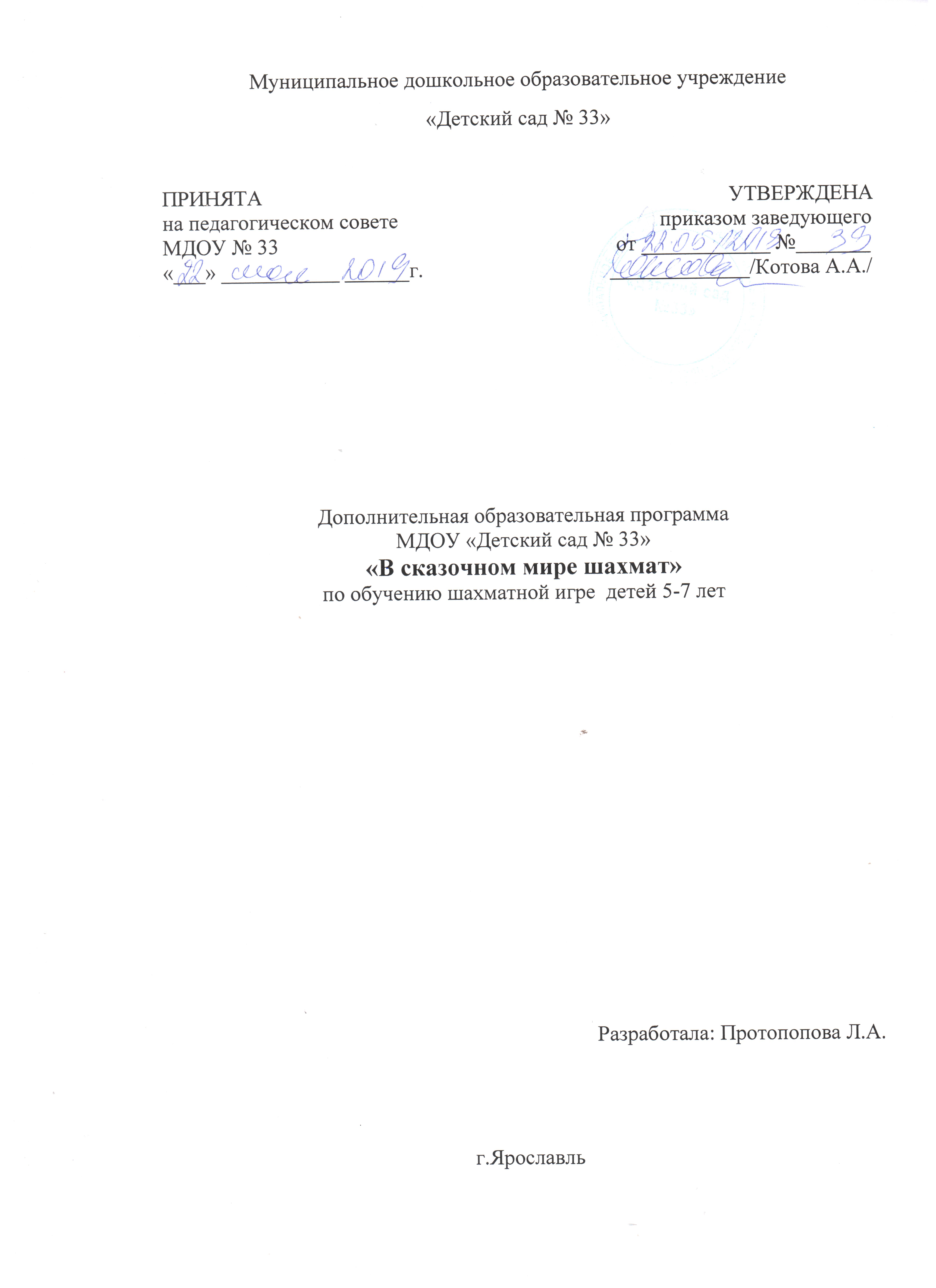 Структура программа                          Целевой разделПояснительная запискаДополнительная образовательная программа «В сказочном мире шахмат» предназначена для детей старшего дошкольного возраста и составлена на основе программы «Шахматы - школе» под редакцией И.Г. Сухина, в соответствии с требованиями ФГОС начального общего образования и обеспечена УМК (учебники, методические рекомендации для педагога составлены автором программы И.Г. Сухиным). 	Программа «В сказочном мире шахмат» (далее Программа) позволяет реализовать многие позитивные идеи отечественных теоретиков и практиков – сделать обучение радостным, поддерживать устойчивый интерес к знаниям. Основополагающим моментом занятий становится деятельность самих детей, когда они наблюдают, сравнивают, классифицируют. Группируют, делают выводы, выясняют закономерности. При этом предусматривается широкое использование занимательного материала, включение в занятия игровых ситуаций, чтение дидактических сказок и т.д.	Обучение игре в шахматы с самого раннего возраста помогает многим детям не отстать в развитии от своих сверстников, открывает дорогу к творчеству сотням тысяч детей некоммуникативного типа. Расширение круга общения, возможностей полноценного самовыражения, самореализации позволяет этим детям преодолеть замкнутость. 	Шахматы по своей природе остаются, прежде всего, игрой. И ребенок, особенно в начале обучения, воспринимает их именно как игру. Сейчас шахматы стали профессиональным видом спорта, к тому же все детские соревнования носят спортивную направленность. Поэтому развитие личности ребенка происходит через шахматную игру в ее спортивной форме. Спорт вырабатывает в человеке ряд необходимых и требуемых в обществе качеств: целеустремленность, волю, выносливость, терпение, способность к концентрации внимания, смелость, расчет, умение быстро и правильно принимать решения в меняющейся обстановке и т.д. Шахматы, сочетающие в себе также элементы науки и искусства, могут вырабатывать в учащихся эти черты более эффективно, чем другие виды спорта. Формирование этих качеств нуждается, безусловно, в мотивации, а в шахматах любое поражение и извлеченные из него уроки способны создать у ребенка сильнейшую мотивацию к выработке у себя определенных свойств характера.	О социальной значимости шахмат, их возрастающей популярности можно судить по таким весомым аргументам как создание международных организаций, занимающихся популяризацией и пропагандой шахмат, проведение всемирных шахматных олимпиад и многочисленных международных соревнований. Шахматы становятся все более серьезным занятием огромного количества людей и помогают становлении. Человека в любой среде деятельности, способствуя гармоничному развитию личности.	Шахматы – не только игра, доставляющая детям много радости, удовольствия, но и действенное эффективное средство их умственного развития, формирования внутреннего плана действий – способности действовать в уме.	Игра в шахматы развивает наглядно-образное мышление, способствует зарождению логического мышления, воспитывает усидчивость, вдумчивость, целеустремленность. Ребенок, обучающийся этой игре, становится собраннее, самокритичнее, привыкает самостоятельно думать, принимать решения, бороться до конца, не унывать при неудачах.	Актуальность 	Данная программа направлена на организацию содержательного досуга воспитанников, удовлетворение их потребностей в активных формах познавательной деятельности.	В центре современной концепции общего образования лежит идея развития личности ребенка, формирование его творческих способностей, воспитание важных личностных качеств. 	Шахматы сочетают в себе элементы искусства, науки и спорта. Соприкосновение с этими важными областями общечеловеческой культуры вызывает в душе ребенка позитивный отклик, способствует гармоничному развитию. Кроме того, шахматы являются большой школой творчества для детей, это уникальный инструмент развития их творческого мышления.	Программа ориентирована на детей старшего дошкольного возраста и предполагает обучение дошкольников принципам шахматной игры, что является надежной базой для дальнейшего благоприятного развития ребенка в целом. Возраст детей. Участвующих в реализации программы – 5-7 лет (1-ый модуль – первый год обучения, дети 5-6 лет; 2-ой модуль – второй год обучения, дети 6-7 лет). Программа рассчитана на 2 года обучения: 1 год обучения (9 месяцев) – 34 занятия; 2 год обучения (9 месяцев) – 34 занятия.	Основная форма организации работы с детьми – групповые занятия с осуществлением дифференцированного подхода при выборе методов обучения в зависимости от возможностей детей. Количество детей в группе составляет 8-16 детей. Занятия строятся в занимательной, игровой форме. Продолжительность занятия соответствует возрастным нормам детей: 	- 1-й год обучения (старшая группа) – 1 раз в неделю по 25 минут;	- 2-й год обучения (подготовительная группа) – 1 раз в неделю по 30 минут;1.2. Цели и задачи Цель программы:Создание условий для личностного и интеллектуального развития детей, формирования общей культуры и организации содержательного досуга посредством обучения игре в шахматы.Задачи:Создать условия для формирования и развития ключевых компетенций воспитанников (коммуникативных, интеллектуальных, социальных);Формировать универсальные способы мыслительной деятельности (абстрактно-логического мышления, памяти, внимания, творческого воображения, умения производить логические операции);Воспитывать потребность в здоровом образе жизни.Обучение осуществляется на основе общих методологических принципов:Принцип развивающей деятельности: игра не ради игры, а с целью развития личности каждого участника и всего коллектива в целом;Принцип активной включенности каждого ребенка в игровое действие, а не пассивное созерцание со стороны;Принцип доступности, последовательности и системности изложения программного материала.Основой организации работы с детьми в данной программе является система дидактических принципов:Принцип психологической комфортности – создание образовательной среды, обеспечивающей снятие всех стрессообразующих факторов учебного процесса;Принцип минимакса – обеспечивается возможность продвижения каждого ребенка своим темпом;Принцип целостного представления о мире – при введении нового знания раскрывается его взаимосвязь с предметами и явлениями окружающего мира;Принцип вариативности – у детей формируется умение осуществлять собственный выбор и им систематически предоставляется возможность выбора;Принцип творчества – процесс обучения ориентирован на приобретение детьми собственного опыта творческой деятельности.Изложенные выше принципы интегрируют современные научные взгляды об основах организации развивающего обучения, и обеспечивают решение задач интеллектуального и личностного развития. Это позволяет рассчитывать на проявление у детей устойчивого интереса к занятиям шахматами, появлению умений выстраивать внутренний план действий, развивать пространственное воображение, целеустремленность, настойчивость в достижении цели, учит принимать самостоятельные решения и нести ответственность за них.Основные методы обучения:	Формирование шахматного мышления у ребенка проходи через ряд этапов от репродуктивного повторения алгоритмов и схем в типовых положениях, до творческого применения знаний на практике, подразумевающих, зачастую, отказ от общепринятых стереотипов.На начальном этапе преобладают игровой, наглядный и репродуктивный методы. Они применяются при знакомстве с шахматными фигурами, изучении шахматной доски, обучении правилам игры, реализации материального перевеса.Большую роль играют общие принципы ведения игры на различных этапах шахматной партии, где основным методом становится продуктивный. Для того чтобы реализовать на доске свой замысел, воспитанник овладевает тактическим арсеналом шахмат, вследствие чего формируется алгоритм мышления.При изучении дебютной теории основным методом является частично-поисковый. Наиболее эффективно изучение дебютной теории осуществляется в том случае, когда большую часть работы ребенок проделывает самостоятельно.На более поздних этапах в обучении применяется творческий метод, для совершенствования тактического мастерства воспитанников.Метод проблемного обучения. Разбор партий мастеров разных направлений, творческое их осмысление помогает ребенку выработать собственный подход к игре.Основные формы и средства обучения:Практическая игра;Решение шахматных задач, комбинаций и этюдов;Дидактические игры и задания, игровые упражнения;Теоретические занятия, шахматные игры, шахматные дидактические игрушки;	1.3. Ожидаемые результаты реализации программыК концу первого года обучения дети должны знать:Шахматные термины: белое и черное поле, горизонталь, вертикаль, диагональ, центр, партнеры, начальное положение, белые, черные, ход, взятие, стоять под боем, взятие на проходе, длинная и короткая рокировка, шах, мат, пат. НичьяНазвания шахматных фигур: ладья, слон, ферзь, конь, пешка, корольПравила хода и взятия каждой фигурыК концу первого года обучения дети должны уметь:Ориентироваться на шахматной доскеИграть каждой фигурой в отдельности и в совокупности с другими фигурами без нарушений правил шахматного кодексаПравильно помещать шахматную доску между партнерамиПравильно расставлять фигуры перед игройРазличать горизонталь, вертикаль, диагональРокироватьОбъявлять шахСтавить матРешать элементарные задачи на мат ив один ходК концу второго года обучения дети должны знать:Обозначение горизонталей, вертикалей, полей, шахматных фигурЦенность шахматных фигур, сравнительную силу фигурК концу второго года обучения дети должны уметь:Записывать шахматную партиюМатовать одинокого короля двумя ладьями, ферзем и ладьей, королем и ферзем, королем и ладьейПроводить элементарные комбинации.1.4. Мониторинг освоения детьми программного материалаКонечным результатом обучения считается умение сыграть по правилам шахматную партию от начала до конца. Это предполагает определенную прочность знаний и умение применять их на практике. Уровни освоения практического и теоретического материала следующие:	3 балла – ребенок стратегически правильно и самостоятельно выполняет задание;	2 балла – ребенок выполняет задание с некоторыми подсказками;	1 балл – у ребенка большие затруднения в выполнении задания.	Формы контроля	Применяемые методы педагогического контроля и наблюдения, позволяют контролировать и корректировать работу Программы на все ее протяжении и реализации. Это дает возможность отслеживать динамику роста знаний, умений и навыков, позволяет строить для каждого ребенка его индивидуальный путь развития. На основе полученной информации педагог вносит соответствующие коррективы в учебный процесс. Контроль эффективности осуществляется при выполнении диагностических заданий и упражнений, с помощью тестов, фронтальных и индивидуальных опросов, наблюдений. Контрольные испытания проводятся в торжественной соревновательной обстановке.Содержательный разделОрганизация процесса обученияПервый год обучения 5-6 лет (34 часа;1 занятие в неделю)Раздел № 1. ШАХМАТНАЯ ДОСКА.Шахматная доска, белые и черные поля, горизонталь, вертикаль, диагональ, центр.Раздел №2. ШАХМАТНЫЕ ФИГУРЫ.Белые, черные, ладья, слон, ферзь, конь, пешка, король. Правила хода и взятия каждой из фигур, игра «на уничтожение», белопольные и чернопольные слоны, одноцветные и разноцветные слоны, качество, легкие и тяжелые фигуры, ладейные, коневые, слоновые, ферзевые, королевские пешки, взятие на проходе, превращение пешкиРаздел №3. ШАХ И МАТ.Шах, мат, пат, ничья, мат в один ход, длинная и короткая рокировка и ее правила.Раздел №4. ШАХМАТНАЯ ПАРТИЯНачальное положение (начальная позиция); расположение каждой из фигур в начальной позиции; правило «ферзь любит свой цвет»; связь между горизонталями, вертикалями, диагоналями и начальной расстановкой фигурСодержание программыВторой год обучения 6-7 лет (34 часа;1 занятие в неделю)Раздел № 1. ПОВТОРЕНИЕ.Раздел № 2. КРАТКАЯ ИСТОРИЯ ШАХМАТ.Рождение шахмат. От чатуранги к шатранджу. Шахматы проникают в Европу. Чемпионы мира по шахматам.Раздел №3. ШАХМАТНАЯ НОТАЦИЯ.Обозначение горизонталей и вертикалей, полей, шахматных фигур. Краткая и полная шахматная нотация. Запись шахматной партии. Запись начального положения.Раздел №4. ЦЕННОСТЬ ШАХМАТНЫХ ФИГУР.Ценность фигур. Сравнительная сила фигур. Достижение материального перевеса. Способы защиты.Раздел №5. ТЕХНИКА МАТОВАНИЯ ОДИНОКОГО КОРОЛЯ.Две ладьи против короля. Ферзь и ладья против короля. Король и ферзь против короля. Король и ладья против короля.Раздел №6. ДОСТИЖЕНИЕ МАТА БЕЗ ЖЕРТВЫ МАТЕРИАЛА.Учебные положения на мат в два хода в дебюте, миттельшпиле и эндшпиле. Защита от мата.Раздел №7. ШАХМАТНАЯ КОМБИНАЦИЯ.Достижение мата путем жертвы шахматного материала. Типы матовых комбинаций: темы разрушения королевского прикрытия, отвлечения, завлечения, блокировки, освобождения пространства, уничтожения защиты и др. Шахматные комбинации, ведущие к достижению материального перевеса. Комбинации для достижения ничьей.Содержание программыТематическое планированиеПервый год обучения 5-6 лет.Тематическое планированиеВторой год обучения 6-7 лет.Тематическое планированиеОрганизационный разделПрограммно-методическое обеспечениеМатериально-техническое обеспечение:Шахматные доски с набором шахматных фигурДемонстрационная шахматная доска с набором магнитных фигурШаблоны горизонтальных, вертикальных и диагональных линийШаблоны латинских букв для изучения шахматной нотацииМешочек, для игры «Волшебный мешочек»Содержание программы:Первый год обучения 5-6 летШахматная доска. Шахматная доска, белые и черные поля, горизонталь, вертикаль, диагональ, центр.Дидактические игры и задания«Горизонталь». Двое играющих по очереди заполняют одну из горизонтальных линий шахматной доски кубиками.«Вертикаль». То же самое, но заполняется одна из вертикалей шахматной доски.«Диагональ». То же самое, но заполняется одна из диагоналей шахматной доски.Шахматные фигуры. Белые, черные, ладья, слон, ферзь, конь, пешка, король.Дидактические игры и задания«Волшебный мешочек». В непрозрачном мешочке по очереди прячутся все шахматные фигуры, каждый их воспитанников на ощупь пытается определить, какая фигура спрятана.«Угадайка». Педагог словесно описывает одну из шахматных фигур, дети должны догадаться, что это за фигура.«Секретная фигура». Все фигуры стоят на столе в один ряд, дети по очереди называют все шахматные фигуры, кроме «секретной», которая выбирается заранее: вместо названия этой фигуры на сказать: «Секрет».«Угадай». Педагог загадывает про себя одну из фигур, а дети по очереди пытаются угадать, какая фигура загадана.«Что общего?». Педагог берет две шахматные фигуры и спрашивает, чем они похожи друг на друга. Чем отличаются?«Большая и маленькая». На столе 6 разных фигур. Дети называют самую высокую фигуру и ставят ее в сторону. Задача: поставить все фигуры по высотеНачальная расстановка фигур. Начальное положение; расположение каждой их фигур в начальном положении; правило «ферзь любит свой цвет»; связь между горизонталями, вертикалями, диагоналями и начальной расстановкой фигур.Дидактические игры и задания«Мешочек». Ученики по одной вынимают из мешочка шахматные фигуры и постепенно расставляют начальную позицию.«Да и нет». Педагог берет две шахматные фигуры и спрашивает, стоят ли эти фигуры рядом в начальном положении.«Мяч». Педагог произносит какую-нибудь фразу о начальном положении, к примеру: «Ладья стоит в углу», и бросает мяч кому-то из детей. Если утверждение верно, то мяч следует поймать.Ходы и взятие фигур. Правила хода и взятия каждой из фигур, игра «на уничтожение», белопольные и чернопольные слоны, одноцветные и разноцветные слоны, качество, легкие и тяжелые фигуры, ладейные, коневые, слоновые, ферзевые, королевские пешки, взятие на проходе, превращение пешки.Дидактические игры и задания«Игра на уничтожение» - важнейшая игра курса. У ребенка формируется внутренний план действий, развивается аналитико-синтетическая функция мышления и др. Педагог играет с воспитанниками ограниченным числом фигур. Выигрывает тот, кто побьет все фигуры противника.«Один в поле не воин». Белая фигура должна побить все черные фигуры, расположенные на шахматной доске, уничтожая каждым ходом по фигуре.«Лабиринт». Белая фигура должна достичь определенной клетки шахматной доски, не становясь на «заминированные» поля и на поля, находящиеся под ударом черных фигур.«Перехитри часовых». Белая фигура должна достичь определенной клетки шахматной доски, не становясь на «заминированные» поля. И на поля, находящиеся под ударом черных фигур.«Сними часовых». Белая фигура должна побить все черные фигуры, избирается такой маршрут передвижения по шахматной доске, чтобы белая фигура ни разу не оказалась под ударом черных фигур.«Кратчайший путь». За минимальное число ходов белая фигура должна достичь определенной клетки шахматной доски.«Захват контрольного поля». Игра фигурой против фигуры ведется не с целью уничтожения, а с целью установить свою фигуру на определенное поле. При этом запрещается ставить фигуры на клетки. Находящиеся под ударом фигуры противника.«Защита контрольного поля». Эта игра подобна предыдущей. Но при точной игре обеих сторон не имеет победителя.«Атака неприятельской фигуры». Белая фигура должна за один ход напасть на черную фигуру, но так, чтобы не оказаться под боем.«Двойной удар». Белой фигурой надо напасть одновременно на две черные фигуры.«Взятие». Из нескольких возможных взятий надо выбрать лучшее – побить незащищенную фигуру.«Защита». Здесь нужно одной белой фигурой защитить другую, стоящую под боем. «Выиграй фигуру». Белые должны сделать такой ход, чтобы при любом ответе черных они проиграли одну из своих фигур.«Ограничение подвижности». Это разновидность «игры на уничтожение», но с «заминированными полями». Выигрывает тот, кто побьет все фигуры противника. Цель шахматной партии. Шах, мат, пат, ничья, мат в один ход, длинная и короткая рокировка и ее правила.Дидактические игры и задания«Шах или не шах». Приводится ряд положений, в которых воспитанники должны определить: стоит ли король под шахом или нет.«Дай шах». Требуется объявить шах неприятельскому королю.«Пять шахов». Каждой из пяти белых фигур нужно объявить шах черному королю.«Защита от шаха». Белый король должен защититься от шаха.«Мат или не мат». Приводится ряд положений, в которых воспитанники должны определить: дан ли мат черному королю.«Первый шах». Игра проводится всеми фигурами из начального положения. Выигрывает тот, кто объявит первый шах.«Рокировка». Воспитанники должны определить, можно и рокировать в тех или иных случаях.Игра всеми фигурами из начального положения. Самые общие представления о том, как начинать шахматную партию.Дидактические игры и задания«Два хода». Для того, чтобы воспитанник научился создавать и реализовывать угрозы, он играет с педагогом следующим образом: на каждый ход учителя ученик отвечает двумя своими ходами.Содержание программы:Второй год обучения 6-7 летКраткая история шахмат. Рождение шахмат. От чатуранги к шатранджу. Шахматы проникают в Европу. Чемпионы мира по шахматам.Шахматная нотация. Обозначение горизонталей, вертикалей, полей, шахматных фигур. Краткая и полная шахматная нотация. Запись шахматной партии. Запись начального положения.Дидактические игры и задания«Назови вертикаль». Педагог показывает одну из вертикалей, воспитанники должны назвать ее. «Назови горизонталь». Это задание подобно предыдущему, но дети выявляют горизонталь.«Назови диагональ»«Какого цвета поле?». Учитель называет какое-либо поле и просит определить его цвет.«Кто быстрее». К доске вызываются два воспитанника, и педагог предлагает им найти на демонстрационной доске определенное поле. Выигрывает тот, кто сделает это быстрее.«Вижу цель». Учитель задумывает одно из полей и предлагает ребятам угадать его. Учитель уточняет ответы воспитанников.Ценность шахматных фигур. Ценность фигур. Сравнительная сила фигур. Достижение материального перевеса. Способы защиты,Дидактические игры и задания«Кто сильнее?». Педагог показывает детям две фигуры и спрашивает: «Какая фигура сильнее?».«Обе армии равны». Педагог ставит на столе от одной до четырех фигур и просит ребят расположить на своих шахматных досках другие наборы фигур так, чтобы суммы очков в армиях учителя и воспитанника были равны.«Выигрыш материала». Педагог расставляет на демонстрационной доске учебные положения, в которых белые должны достичь материального перевеса.«Защита». В учебных положениях требуется найти ход, позволяющий сохранить материальное равенство.Темника матования одинокого короля. Две ладьи против короля. Ферзь и ладья против короля. Король и ферзь против короля. Король и ладья против короля.Дидактические игры и задания«Шах и мат». Шах или мат черному королю?«Мат или пат». Нужно определить, мат или пат на шахматной доске.«Мат в один ход». Требуется объявить мат в один ход, чтобы черный король отступил на одну из крайних вертикалей или горизонталей.«На крайнюю линию». Белыми надо сделать такой ход, чтобы черный король отступил на одну из крайних вертикалей или горизонталей.«В угол». Требуется сделать такой ход, чтобы черным пришлось отойти королем на угловое поле.«Ограниченный король». Надо сделать ход, после которого у черного короля останется наименьшее количество полей для отхода.Достижение мата без жертвы материала. Учебные положения на мат в два хода в дебюте, миттельшпиле и эндшпиле. Защита от мата.Дидактические игры и задания«Объяви мат в два хода». В учебных положениях белые начинают и дают мат в два хода.«Защитись от мата». Требуется найти ход, позволяющий избежать мата в один ход.Шахматная комбинация. Достижение мата путем жертвы шахматного материала. Типы матовых комбинаций: темы разрушения королевского прикрытия, отвлечения, завлечения, блокировки, освобождения пространства, уничтожения перевеса. Комбинации для достижения ничьей.Дидактические игры и задания«Объяви мат в два хода». В учебных положениях белые начинают и дают мат в два хода.«Сделай ничью». Требуется пожертвовать материал и достичь ничьей. «Выигрыш материала». Надо провести простейшую двухходовую комбинацию и добиться материального перевеса.Список литературыСухин И.Г. Волшебные фигуры, или Шахматы для детей 2–5 лет. – М.: Новая школа, 1994.Сухин И.Г. Приключения в Шахматной стране. – М.: Педагогика, 1991.Сухин И.Г. Удивительные приключения в Шахматной стране. – М.: Поматур, 2000.Сухин И.Г. Шахматы для самых маленьких. – М.: Астрель, АСТ, 2000.Сухин И.Г. Шахматы, первый год, или Там клетки черно-белые чудес и тайн полны. – Обнинск: Духовное возрождение, 1998.Сухин И.Г. Шахматы, первый год, или Учусь и учу. Пособие для учителя. – Обнинск: Духовное возрождение, 2011.№ п\пРазделКоличество занятий1.ШАХМАТНАЯ ДОСКА.32.ШАХМАТНЫЕ ФИГУРЫ.203.ШАХ И МАТ74.ШАХМАТНАЯ ПАРТИЯ4Итого:34№ п\пРазделКоличество занятий1.ПОВТОРЕНИЕ22.КРАТКАЯ ИСТОРИЯ ШАХМАТ13.ШАХМАТНАЯ НОТАЦИЯ34.ЦЕННОСТЬ ШАХМАТНЫХ ФИГУР45.ТЕХНИКА МАТОВАНИЯ ОДИНОКОГО КОРОЛЯ46.ДОСТИЖЕНИЕ МАТА БЕЗ ЖЕРТВЫ МАТЕРИАЛА47.ШАХМАТНАЯ КОМБИНАЦИЯ16Итого:34№Тема занятияПланируемые результатыШахматная доска (3)Шахматная доска (3)Шахматная доска (3)1Знакомство с шахматной доской. Белые и черные поля-Развитие навыков сотрудничества со взрослыми и сверстниками в разных социальных ситуациях, умения не создавать конфликтов и находить выходы из спорных ситуаций;-Овладение способностью принимать и сохранять цели и задачи учебной деятельности, поиска средств её осуществления;-Освоение способов решения проблем творческого и поискового характера;-Готовность слушать собеседника и вести диалог;-Готовность признавать возможность существования различных точек зрения и права каждого иметь свою точку зрения и оценку событий;-Уметь ориентироваться на шахматной доске;-Понимать информацию, представленную в виде текста, рисунков, схем;-Знать шахматные термины: белое и чёрное поле, горизонталь, вертикаль, диагональ, центр;2Расположение доски между партнерами. Горизонтали и вертикали.-Развитие навыков сотрудничества со взрослыми и сверстниками в разных социальных ситуациях, умения не создавать конфликтов и находить выходы из спорных ситуаций;-Овладение способностью принимать и сохранять цели и задачи учебной деятельности, поиска средств её осуществления;-Освоение способов решения проблем творческого и поискового характера;-Готовность слушать собеседника и вести диалог;-Готовность признавать возможность существования различных точек зрения и права каждого иметь свою точку зрения и оценку событий;-Уметь ориентироваться на шахматной доске;-Понимать информацию, представленную в виде текста, рисунков, схем;-Знать шахматные термины: белое и чёрное поле, горизонталь, вертикаль, диагональ, центр;3Диагональ. Длинные и короткие диагонали-Развитие навыков сотрудничества со взрослыми и сверстниками в разных социальных ситуациях, умения не создавать конфликтов и находить выходы из спорных ситуаций;-Овладение способностью принимать и сохранять цели и задачи учебной деятельности, поиска средств её осуществления;-Освоение способов решения проблем творческого и поискового характера;-Готовность слушать собеседника и вести диалог;-Готовность признавать возможность существования различных точек зрения и права каждого иметь свою точку зрения и оценку событий;-Уметь ориентироваться на шахматной доске;-Понимать информацию, представленную в виде текста, рисунков, схем;-Знать шахматные термины: белое и чёрное поле, горизонталь, вертикаль, диагональ, центр;Шахматные фигуры (20)Шахматные фигуры (20)Шахматные фигуры (20)4Белые и черные фигуры-Развитие навыков сотрудничества со взрослыми и сверстниками в разных социальных ситуациях, умения не создавать конфликтов и находить выходы из спорных ситуаций;-Развитие этических чувств, доброжелательности и эмоционально-нравственной отзывчивости, понимания и сопереживания чувствам других людей;-Знать шахматные термины: белое и чёрное поле, горизонталь, вертикаль, диагональ, центр;-Правильно определять и называть белые, чёрные шахматные фигуры;-Понимать информацию, представленную в виде текста, рисунков, схем;-Знать названия шахматных фигур: ладья, слон, ферзь, конь, пешка;-Знать шахматные термины: белое и чёрное поле, горизонталь, вертикаль, диагональ, центр;-Правильно определять и называть белые, чёрные шахматные фигуры;-Правильно расставлять фигуры перед игрой;-Сравнивать, находить общее и различие;-Уметь ориентироваться на шахматной доске;-Понимать информацию, представленную в виде текста, рисунков, схем;-Знать названия шахматных фигур: ладья, слон, ферзь, конь, пешка;-Овладение логическими действиями сравнения, анализа, синтеза, обобщения, классификации, установление аналогий и причинно-следственных связей, построение рассуждений.-Готовность слушать собеседника и вести диалог;-Готовность признавать возможность существования различных точек зрения и права каждого иметь свою точку зрения и оценку событий;-Определение общей цели и путей её достижения;-Умение договариваться о распределении функций и ролей в совместной деятельности;-Осуществлять взаимный контроль в совместной деятельности, адекватно оценивать собственное поведение и поведение окружающих;-Развитие навыков сотрудничества со взрослыми и сверстниками в разных социальных ситуациях, умения не создавать конфликтов и находить выходы из спорных ситуаций;-Развитие этических чувств, доброжелательности и эмоционально-нравственной отзывчивости, понимания и сопереживания чувствам других людей;-Формирование эстетических потребностей, ценностей и чувств;-Развитие самостоятельности и личной ответственности за свои поступки, в том числе в информационной деятельности, на основе представлений о нравственных нормах, социальной справедливости и свободе;5Виды шахматных фигур-Развитие навыков сотрудничества со взрослыми и сверстниками в разных социальных ситуациях, умения не создавать конфликтов и находить выходы из спорных ситуаций;-Развитие этических чувств, доброжелательности и эмоционально-нравственной отзывчивости, понимания и сопереживания чувствам других людей;-Знать шахматные термины: белое и чёрное поле, горизонталь, вертикаль, диагональ, центр;-Правильно определять и называть белые, чёрные шахматные фигуры;-Понимать информацию, представленную в виде текста, рисунков, схем;-Знать названия шахматных фигур: ладья, слон, ферзь, конь, пешка;-Знать шахматные термины: белое и чёрное поле, горизонталь, вертикаль, диагональ, центр;-Правильно определять и называть белые, чёрные шахматные фигуры;-Правильно расставлять фигуры перед игрой;-Сравнивать, находить общее и различие;-Уметь ориентироваться на шахматной доске;-Понимать информацию, представленную в виде текста, рисунков, схем;-Знать названия шахматных фигур: ладья, слон, ферзь, конь, пешка;-Овладение логическими действиями сравнения, анализа, синтеза, обобщения, классификации, установление аналогий и причинно-следственных связей, построение рассуждений.-Готовность слушать собеседника и вести диалог;-Готовность признавать возможность существования различных точек зрения и права каждого иметь свою точку зрения и оценку событий;-Определение общей цели и путей её достижения;-Умение договариваться о распределении функций и ролей в совместной деятельности;-Осуществлять взаимный контроль в совместной деятельности, адекватно оценивать собственное поведение и поведение окружающих;-Развитие навыков сотрудничества со взрослыми и сверстниками в разных социальных ситуациях, умения не создавать конфликтов и находить выходы из спорных ситуаций;-Развитие этических чувств, доброжелательности и эмоционально-нравственной отзывчивости, понимания и сопереживания чувствам других людей;-Формирование эстетических потребностей, ценностей и чувств;-Развитие самостоятельности и личной ответственности за свои поступки, в том числе в информационной деятельности, на основе представлений о нравственных нормах, социальной справедливости и свободе;6Начальное положение-Развитие навыков сотрудничества со взрослыми и сверстниками в разных социальных ситуациях, умения не создавать конфликтов и находить выходы из спорных ситуаций;-Развитие этических чувств, доброжелательности и эмоционально-нравственной отзывчивости, понимания и сопереживания чувствам других людей;-Знать шахматные термины: белое и чёрное поле, горизонталь, вертикаль, диагональ, центр;-Правильно определять и называть белые, чёрные шахматные фигуры;-Понимать информацию, представленную в виде текста, рисунков, схем;-Знать названия шахматных фигур: ладья, слон, ферзь, конь, пешка;-Знать шахматные термины: белое и чёрное поле, горизонталь, вертикаль, диагональ, центр;-Правильно определять и называть белые, чёрные шахматные фигуры;-Правильно расставлять фигуры перед игрой;-Сравнивать, находить общее и различие;-Уметь ориентироваться на шахматной доске;-Понимать информацию, представленную в виде текста, рисунков, схем;-Знать названия шахматных фигур: ладья, слон, ферзь, конь, пешка;-Овладение логическими действиями сравнения, анализа, синтеза, обобщения, классификации, установление аналогий и причинно-следственных связей, построение рассуждений.-Готовность слушать собеседника и вести диалог;-Готовность признавать возможность существования различных точек зрения и права каждого иметь свою точку зрения и оценку событий;-Определение общей цели и путей её достижения;-Умение договариваться о распределении функций и ролей в совместной деятельности;-Осуществлять взаимный контроль в совместной деятельности, адекватно оценивать собственное поведение и поведение окружающих;-Развитие навыков сотрудничества со взрослыми и сверстниками в разных социальных ситуациях, умения не создавать конфликтов и находить выходы из спорных ситуаций;-Развитие этических чувств, доброжелательности и эмоционально-нравственной отзывчивости, понимания и сопереживания чувствам других людей;-Формирование эстетических потребностей, ценностей и чувств;-Развитие самостоятельности и личной ответственности за свои поступки, в том числе в информационной деятельности, на основе представлений о нравственных нормах, социальной справедливости и свободе;7Ладья. Место ладьи в начальном положении-Развитие навыков сотрудничества со взрослыми и сверстниками в разных социальных ситуациях, умения не создавать конфликтов и находить выходы из спорных ситуаций;-Развитие этических чувств, доброжелательности и эмоционально-нравственной отзывчивости, понимания и сопереживания чувствам других людей;-Знать шахматные термины: белое и чёрное поле, горизонталь, вертикаль, диагональ, центр;-Правильно определять и называть белые, чёрные шахматные фигуры;-Понимать информацию, представленную в виде текста, рисунков, схем;-Знать названия шахматных фигур: ладья, слон, ферзь, конь, пешка;-Знать шахматные термины: белое и чёрное поле, горизонталь, вертикаль, диагональ, центр;-Правильно определять и называть белые, чёрные шахматные фигуры;-Правильно расставлять фигуры перед игрой;-Сравнивать, находить общее и различие;-Уметь ориентироваться на шахматной доске;-Понимать информацию, представленную в виде текста, рисунков, схем;-Знать названия шахматных фигур: ладья, слон, ферзь, конь, пешка;-Овладение логическими действиями сравнения, анализа, синтеза, обобщения, классификации, установление аналогий и причинно-следственных связей, построение рассуждений.-Готовность слушать собеседника и вести диалог;-Готовность признавать возможность существования различных точек зрения и права каждого иметь свою точку зрения и оценку событий;-Определение общей цели и путей её достижения;-Умение договариваться о распределении функций и ролей в совместной деятельности;-Осуществлять взаимный контроль в совместной деятельности, адекватно оценивать собственное поведение и поведение окружающих;-Развитие навыков сотрудничества со взрослыми и сверстниками в разных социальных ситуациях, умения не создавать конфликтов и находить выходы из спорных ситуаций;-Развитие этических чувств, доброжелательности и эмоционально-нравственной отзывчивости, понимания и сопереживания чувствам других людей;-Формирование эстетических потребностей, ценностей и чувств;-Развитие самостоятельности и личной ответственности за свои поступки, в том числе в информационной деятельности, на основе представлений о нравственных нормах, социальной справедливости и свободе;8Ход ладьи-Развитие навыков сотрудничества со взрослыми и сверстниками в разных социальных ситуациях, умения не создавать конфликтов и находить выходы из спорных ситуаций;-Развитие этических чувств, доброжелательности и эмоционально-нравственной отзывчивости, понимания и сопереживания чувствам других людей;-Знать шахматные термины: белое и чёрное поле, горизонталь, вертикаль, диагональ, центр;-Правильно определять и называть белые, чёрные шахматные фигуры;-Понимать информацию, представленную в виде текста, рисунков, схем;-Знать названия шахматных фигур: ладья, слон, ферзь, конь, пешка;-Знать шахматные термины: белое и чёрное поле, горизонталь, вертикаль, диагональ, центр;-Правильно определять и называть белые, чёрные шахматные фигуры;-Правильно расставлять фигуры перед игрой;-Сравнивать, находить общее и различие;-Уметь ориентироваться на шахматной доске;-Понимать информацию, представленную в виде текста, рисунков, схем;-Знать названия шахматных фигур: ладья, слон, ферзь, конь, пешка;-Овладение логическими действиями сравнения, анализа, синтеза, обобщения, классификации, установление аналогий и причинно-следственных связей, построение рассуждений.-Готовность слушать собеседника и вести диалог;-Готовность признавать возможность существования различных точек зрения и права каждого иметь свою точку зрения и оценку событий;-Определение общей цели и путей её достижения;-Умение договариваться о распределении функций и ролей в совместной деятельности;-Осуществлять взаимный контроль в совместной деятельности, адекватно оценивать собственное поведение и поведение окружающих;-Развитие навыков сотрудничества со взрослыми и сверстниками в разных социальных ситуациях, умения не создавать конфликтов и находить выходы из спорных ситуаций;-Развитие этических чувств, доброжелательности и эмоционально-нравственной отзывчивости, понимания и сопереживания чувствам других людей;-Формирование эстетических потребностей, ценностей и чувств;-Развитие самостоятельности и личной ответственности за свои поступки, в том числе в информационной деятельности, на основе представлений о нравственных нормах, социальной справедливости и свободе;9Слон. Место слона в начальном положении-Развитие навыков сотрудничества со взрослыми и сверстниками в разных социальных ситуациях, умения не создавать конфликтов и находить выходы из спорных ситуаций;-Развитие этических чувств, доброжелательности и эмоционально-нравственной отзывчивости, понимания и сопереживания чувствам других людей;-Знать шахматные термины: белое и чёрное поле, горизонталь, вертикаль, диагональ, центр;-Правильно определять и называть белые, чёрные шахматные фигуры;-Понимать информацию, представленную в виде текста, рисунков, схем;-Знать названия шахматных фигур: ладья, слон, ферзь, конь, пешка;-Знать шахматные термины: белое и чёрное поле, горизонталь, вертикаль, диагональ, центр;-Правильно определять и называть белые, чёрные шахматные фигуры;-Правильно расставлять фигуры перед игрой;-Сравнивать, находить общее и различие;-Уметь ориентироваться на шахматной доске;-Понимать информацию, представленную в виде текста, рисунков, схем;-Знать названия шахматных фигур: ладья, слон, ферзь, конь, пешка;-Овладение логическими действиями сравнения, анализа, синтеза, обобщения, классификации, установление аналогий и причинно-следственных связей, построение рассуждений.-Готовность слушать собеседника и вести диалог;-Готовность признавать возможность существования различных точек зрения и права каждого иметь свою точку зрения и оценку событий;-Определение общей цели и путей её достижения;-Умение договариваться о распределении функций и ролей в совместной деятельности;-Осуществлять взаимный контроль в совместной деятельности, адекватно оценивать собственное поведение и поведение окружающих;-Развитие навыков сотрудничества со взрослыми и сверстниками в разных социальных ситуациях, умения не создавать конфликтов и находить выходы из спорных ситуаций;-Развитие этических чувств, доброжелательности и эмоционально-нравственной отзывчивости, понимания и сопереживания чувствам других людей;-Формирование эстетических потребностей, ценностей и чувств;-Развитие самостоятельности и личной ответственности за свои поступки, в том числе в информационной деятельности, на основе представлений о нравственных нормах, социальной справедливости и свободе;10Ход слона-Развитие навыков сотрудничества со взрослыми и сверстниками в разных социальных ситуациях, умения не создавать конфликтов и находить выходы из спорных ситуаций;-Развитие этических чувств, доброжелательности и эмоционально-нравственной отзывчивости, понимания и сопереживания чувствам других людей;-Знать шахматные термины: белое и чёрное поле, горизонталь, вертикаль, диагональ, центр;-Правильно определять и называть белые, чёрные шахматные фигуры;-Понимать информацию, представленную в виде текста, рисунков, схем;-Знать названия шахматных фигур: ладья, слон, ферзь, конь, пешка;-Знать шахматные термины: белое и чёрное поле, горизонталь, вертикаль, диагональ, центр;-Правильно определять и называть белые, чёрные шахматные фигуры;-Правильно расставлять фигуры перед игрой;-Сравнивать, находить общее и различие;-Уметь ориентироваться на шахматной доске;-Понимать информацию, представленную в виде текста, рисунков, схем;-Знать названия шахматных фигур: ладья, слон, ферзь, конь, пешка;-Овладение логическими действиями сравнения, анализа, синтеза, обобщения, классификации, установление аналогий и причинно-следственных связей, построение рассуждений.-Готовность слушать собеседника и вести диалог;-Готовность признавать возможность существования различных точек зрения и права каждого иметь свою точку зрения и оценку событий;-Определение общей цели и путей её достижения;-Умение договариваться о распределении функций и ролей в совместной деятельности;-Осуществлять взаимный контроль в совместной деятельности, адекватно оценивать собственное поведение и поведение окружающих;-Развитие навыков сотрудничества со взрослыми и сверстниками в разных социальных ситуациях, умения не создавать конфликтов и находить выходы из спорных ситуаций;-Развитие этических чувств, доброжелательности и эмоционально-нравственной отзывчивости, понимания и сопереживания чувствам других людей;-Формирование эстетических потребностей, ценностей и чувств;-Развитие самостоятельности и личной ответственности за свои поступки, в том числе в информационной деятельности, на основе представлений о нравственных нормах, социальной справедливости и свободе;11Ладья против слона-Развитие навыков сотрудничества со взрослыми и сверстниками в разных социальных ситуациях, умения не создавать конфликтов и находить выходы из спорных ситуаций;-Развитие этических чувств, доброжелательности и эмоционально-нравственной отзывчивости, понимания и сопереживания чувствам других людей;-Знать шахматные термины: белое и чёрное поле, горизонталь, вертикаль, диагональ, центр;-Правильно определять и называть белые, чёрные шахматные фигуры;-Понимать информацию, представленную в виде текста, рисунков, схем;-Знать названия шахматных фигур: ладья, слон, ферзь, конь, пешка;-Знать шахматные термины: белое и чёрное поле, горизонталь, вертикаль, диагональ, центр;-Правильно определять и называть белые, чёрные шахматные фигуры;-Правильно расставлять фигуры перед игрой;-Сравнивать, находить общее и различие;-Уметь ориентироваться на шахматной доске;-Понимать информацию, представленную в виде текста, рисунков, схем;-Знать названия шахматных фигур: ладья, слон, ферзь, конь, пешка;-Овладение логическими действиями сравнения, анализа, синтеза, обобщения, классификации, установление аналогий и причинно-следственных связей, построение рассуждений.-Готовность слушать собеседника и вести диалог;-Готовность признавать возможность существования различных точек зрения и права каждого иметь свою точку зрения и оценку событий;-Определение общей цели и путей её достижения;-Умение договариваться о распределении функций и ролей в совместной деятельности;-Осуществлять взаимный контроль в совместной деятельности, адекватно оценивать собственное поведение и поведение окружающих;-Развитие навыков сотрудничества со взрослыми и сверстниками в разных социальных ситуациях, умения не создавать конфликтов и находить выходы из спорных ситуаций;-Развитие этических чувств, доброжелательности и эмоционально-нравственной отзывчивости, понимания и сопереживания чувствам других людей;-Формирование эстетических потребностей, ценностей и чувств;-Развитие самостоятельности и личной ответственности за свои поступки, в том числе в информационной деятельности, на основе представлений о нравственных нормах, социальной справедливости и свободе;12Ферзь. Место ферзя в начальном положении-Развитие навыков сотрудничества со взрослыми и сверстниками в разных социальных ситуациях, умения не создавать конфликтов и находить выходы из спорных ситуаций;-Развитие этических чувств, доброжелательности и эмоционально-нравственной отзывчивости, понимания и сопереживания чувствам других людей;-Знать шахматные термины: белое и чёрное поле, горизонталь, вертикаль, диагональ, центр;-Правильно определять и называть белые, чёрные шахматные фигуры;-Понимать информацию, представленную в виде текста, рисунков, схем;-Знать названия шахматных фигур: ладья, слон, ферзь, конь, пешка;-Знать шахматные термины: белое и чёрное поле, горизонталь, вертикаль, диагональ, центр;-Правильно определять и называть белые, чёрные шахматные фигуры;-Правильно расставлять фигуры перед игрой;-Сравнивать, находить общее и различие;-Уметь ориентироваться на шахматной доске;-Понимать информацию, представленную в виде текста, рисунков, схем;-Знать названия шахматных фигур: ладья, слон, ферзь, конь, пешка;-Овладение логическими действиями сравнения, анализа, синтеза, обобщения, классификации, установление аналогий и причинно-следственных связей, построение рассуждений.-Готовность слушать собеседника и вести диалог;-Готовность признавать возможность существования различных точек зрения и права каждого иметь свою точку зрения и оценку событий;-Определение общей цели и путей её достижения;-Умение договариваться о распределении функций и ролей в совместной деятельности;-Осуществлять взаимный контроль в совместной деятельности, адекватно оценивать собственное поведение и поведение окружающих;-Развитие навыков сотрудничества со взрослыми и сверстниками в разных социальных ситуациях, умения не создавать конфликтов и находить выходы из спорных ситуаций;-Развитие этических чувств, доброжелательности и эмоционально-нравственной отзывчивости, понимания и сопереживания чувствам других людей;-Формирование эстетических потребностей, ценностей и чувств;-Развитие самостоятельности и личной ответственности за свои поступки, в том числе в информационной деятельности, на основе представлений о нравственных нормах, социальной справедливости и свободе;13Ход ферзя-Развитие навыков сотрудничества со взрослыми и сверстниками в разных социальных ситуациях, умения не создавать конфликтов и находить выходы из спорных ситуаций;-Развитие этических чувств, доброжелательности и эмоционально-нравственной отзывчивости, понимания и сопереживания чувствам других людей;-Знать шахматные термины: белое и чёрное поле, горизонталь, вертикаль, диагональ, центр;-Правильно определять и называть белые, чёрные шахматные фигуры;-Понимать информацию, представленную в виде текста, рисунков, схем;-Знать названия шахматных фигур: ладья, слон, ферзь, конь, пешка;-Знать шахматные термины: белое и чёрное поле, горизонталь, вертикаль, диагональ, центр;-Правильно определять и называть белые, чёрные шахматные фигуры;-Правильно расставлять фигуры перед игрой;-Сравнивать, находить общее и различие;-Уметь ориентироваться на шахматной доске;-Понимать информацию, представленную в виде текста, рисунков, схем;-Знать названия шахматных фигур: ладья, слон, ферзь, конь, пешка;-Овладение логическими действиями сравнения, анализа, синтеза, обобщения, классификации, установление аналогий и причинно-следственных связей, построение рассуждений.-Готовность слушать собеседника и вести диалог;-Готовность признавать возможность существования различных точек зрения и права каждого иметь свою точку зрения и оценку событий;-Определение общей цели и путей её достижения;-Умение договариваться о распределении функций и ролей в совместной деятельности;-Осуществлять взаимный контроль в совместной деятельности, адекватно оценивать собственное поведение и поведение окружающих;-Развитие навыков сотрудничества со взрослыми и сверстниками в разных социальных ситуациях, умения не создавать конфликтов и находить выходы из спорных ситуаций;-Развитие этических чувств, доброжелательности и эмоционально-нравственной отзывчивости, понимания и сопереживания чувствам других людей;-Формирование эстетических потребностей, ценностей и чувств;-Развитие самостоятельности и личной ответственности за свои поступки, в том числе в информационной деятельности, на основе представлений о нравственных нормах, социальной справедливости и свободе;14Ферзь против ладьи и слона-Развитие навыков сотрудничества со взрослыми и сверстниками в разных социальных ситуациях, умения не создавать конфликтов и находить выходы из спорных ситуаций;-Развитие этических чувств, доброжелательности и эмоционально-нравственной отзывчивости, понимания и сопереживания чувствам других людей;-Знать шахматные термины: белое и чёрное поле, горизонталь, вертикаль, диагональ, центр;-Правильно определять и называть белые, чёрные шахматные фигуры;-Понимать информацию, представленную в виде текста, рисунков, схем;-Знать названия шахматных фигур: ладья, слон, ферзь, конь, пешка;-Знать шахматные термины: белое и чёрное поле, горизонталь, вертикаль, диагональ, центр;-Правильно определять и называть белые, чёрные шахматные фигуры;-Правильно расставлять фигуры перед игрой;-Сравнивать, находить общее и различие;-Уметь ориентироваться на шахматной доске;-Понимать информацию, представленную в виде текста, рисунков, схем;-Знать названия шахматных фигур: ладья, слон, ферзь, конь, пешка;-Овладение логическими действиями сравнения, анализа, синтеза, обобщения, классификации, установление аналогий и причинно-следственных связей, построение рассуждений.-Готовность слушать собеседника и вести диалог;-Готовность признавать возможность существования различных точек зрения и права каждого иметь свою точку зрения и оценку событий;-Определение общей цели и путей её достижения;-Умение договариваться о распределении функций и ролей в совместной деятельности;-Осуществлять взаимный контроль в совместной деятельности, адекватно оценивать собственное поведение и поведение окружающих;-Развитие навыков сотрудничества со взрослыми и сверстниками в разных социальных ситуациях, умения не создавать конфликтов и находить выходы из спорных ситуаций;-Развитие этических чувств, доброжелательности и эмоционально-нравственной отзывчивости, понимания и сопереживания чувствам других людей;-Формирование эстетических потребностей, ценностей и чувств;-Развитие самостоятельности и личной ответственности за свои поступки, в том числе в информационной деятельности, на основе представлений о нравственных нормах, социальной справедливости и свободе;15Конь. Место коня в начальном положении-Развитие навыков сотрудничества со взрослыми и сверстниками в разных социальных ситуациях, умения не создавать конфликтов и находить выходы из спорных ситуаций;-Развитие этических чувств, доброжелательности и эмоционально-нравственной отзывчивости, понимания и сопереживания чувствам других людей;-Знать шахматные термины: белое и чёрное поле, горизонталь, вертикаль, диагональ, центр;-Правильно определять и называть белые, чёрные шахматные фигуры;-Понимать информацию, представленную в виде текста, рисунков, схем;-Знать названия шахматных фигур: ладья, слон, ферзь, конь, пешка;-Знать шахматные термины: белое и чёрное поле, горизонталь, вертикаль, диагональ, центр;-Правильно определять и называть белые, чёрные шахматные фигуры;-Правильно расставлять фигуры перед игрой;-Сравнивать, находить общее и различие;-Уметь ориентироваться на шахматной доске;-Понимать информацию, представленную в виде текста, рисунков, схем;-Знать названия шахматных фигур: ладья, слон, ферзь, конь, пешка;-Овладение логическими действиями сравнения, анализа, синтеза, обобщения, классификации, установление аналогий и причинно-следственных связей, построение рассуждений.-Готовность слушать собеседника и вести диалог;-Готовность признавать возможность существования различных точек зрения и права каждого иметь свою точку зрения и оценку событий;-Определение общей цели и путей её достижения;-Умение договариваться о распределении функций и ролей в совместной деятельности;-Осуществлять взаимный контроль в совместной деятельности, адекватно оценивать собственное поведение и поведение окружающих;-Развитие навыков сотрудничества со взрослыми и сверстниками в разных социальных ситуациях, умения не создавать конфликтов и находить выходы из спорных ситуаций;-Развитие этических чувств, доброжелательности и эмоционально-нравственной отзывчивости, понимания и сопереживания чувствам других людей;-Формирование эстетических потребностей, ценностей и чувств;-Развитие самостоятельности и личной ответственности за свои поступки, в том числе в информационной деятельности, на основе представлений о нравственных нормах, социальной справедливости и свободе;16Ход коня-Развитие навыков сотрудничества со взрослыми и сверстниками в разных социальных ситуациях, умения не создавать конфликтов и находить выходы из спорных ситуаций;-Развитие этических чувств, доброжелательности и эмоционально-нравственной отзывчивости, понимания и сопереживания чувствам других людей;-Знать шахматные термины: белое и чёрное поле, горизонталь, вертикаль, диагональ, центр;-Правильно определять и называть белые, чёрные шахматные фигуры;-Понимать информацию, представленную в виде текста, рисунков, схем;-Знать названия шахматных фигур: ладья, слон, ферзь, конь, пешка;-Знать шахматные термины: белое и чёрное поле, горизонталь, вертикаль, диагональ, центр;-Правильно определять и называть белые, чёрные шахматные фигуры;-Правильно расставлять фигуры перед игрой;-Сравнивать, находить общее и различие;-Уметь ориентироваться на шахматной доске;-Понимать информацию, представленную в виде текста, рисунков, схем;-Знать названия шахматных фигур: ладья, слон, ферзь, конь, пешка;-Овладение логическими действиями сравнения, анализа, синтеза, обобщения, классификации, установление аналогий и причинно-следственных связей, построение рассуждений.-Готовность слушать собеседника и вести диалог;-Готовность признавать возможность существования различных точек зрения и права каждого иметь свою точку зрения и оценку событий;-Определение общей цели и путей её достижения;-Умение договариваться о распределении функций и ролей в совместной деятельности;-Осуществлять взаимный контроль в совместной деятельности, адекватно оценивать собственное поведение и поведение окружающих;-Развитие навыков сотрудничества со взрослыми и сверстниками в разных социальных ситуациях, умения не создавать конфликтов и находить выходы из спорных ситуаций;-Развитие этических чувств, доброжелательности и эмоционально-нравственной отзывчивости, понимания и сопереживания чувствам других людей;-Формирование эстетических потребностей, ценностей и чувств;-Развитие самостоятельности и личной ответственности за свои поступки, в том числе в информационной деятельности, на основе представлений о нравственных нормах, социальной справедливости и свободе;17Конь против ферзя, ладьи и слона-Развитие навыков сотрудничества со взрослыми и сверстниками в разных социальных ситуациях, умения не создавать конфликтов и находить выходы из спорных ситуаций;-Развитие этических чувств, доброжелательности и эмоционально-нравственной отзывчивости, понимания и сопереживания чувствам других людей;-Знать шахматные термины: белое и чёрное поле, горизонталь, вертикаль, диагональ, центр;-Правильно определять и называть белые, чёрные шахматные фигуры;-Понимать информацию, представленную в виде текста, рисунков, схем;-Знать названия шахматных фигур: ладья, слон, ферзь, конь, пешка;-Знать шахматные термины: белое и чёрное поле, горизонталь, вертикаль, диагональ, центр;-Правильно определять и называть белые, чёрные шахматные фигуры;-Правильно расставлять фигуры перед игрой;-Сравнивать, находить общее и различие;-Уметь ориентироваться на шахматной доске;-Понимать информацию, представленную в виде текста, рисунков, схем;-Знать названия шахматных фигур: ладья, слон, ферзь, конь, пешка;-Овладение логическими действиями сравнения, анализа, синтеза, обобщения, классификации, установление аналогий и причинно-следственных связей, построение рассуждений.-Готовность слушать собеседника и вести диалог;-Готовность признавать возможность существования различных точек зрения и права каждого иметь свою точку зрения и оценку событий;-Определение общей цели и путей её достижения;-Умение договариваться о распределении функций и ролей в совместной деятельности;-Осуществлять взаимный контроль в совместной деятельности, адекватно оценивать собственное поведение и поведение окружающих;-Развитие навыков сотрудничества со взрослыми и сверстниками в разных социальных ситуациях, умения не создавать конфликтов и находить выходы из спорных ситуаций;-Развитие этических чувств, доброжелательности и эмоционально-нравственной отзывчивости, понимания и сопереживания чувствам других людей;-Формирование эстетических потребностей, ценностей и чувств;-Развитие самостоятельности и личной ответственности за свои поступки, в том числе в информационной деятельности, на основе представлений о нравственных нормах, социальной справедливости и свободе;18Пешка. Место пешки в начальном положении-Развитие навыков сотрудничества со взрослыми и сверстниками в разных социальных ситуациях, умения не создавать конфликтов и находить выходы из спорных ситуаций;-Развитие этических чувств, доброжелательности и эмоционально-нравственной отзывчивости, понимания и сопереживания чувствам других людей;-Знать шахматные термины: белое и чёрное поле, горизонталь, вертикаль, диагональ, центр;-Правильно определять и называть белые, чёрные шахматные фигуры;-Понимать информацию, представленную в виде текста, рисунков, схем;-Знать названия шахматных фигур: ладья, слон, ферзь, конь, пешка;-Знать шахматные термины: белое и чёрное поле, горизонталь, вертикаль, диагональ, центр;-Правильно определять и называть белые, чёрные шахматные фигуры;-Правильно расставлять фигуры перед игрой;-Сравнивать, находить общее и различие;-Уметь ориентироваться на шахматной доске;-Понимать информацию, представленную в виде текста, рисунков, схем;-Знать названия шахматных фигур: ладья, слон, ферзь, конь, пешка;-Овладение логическими действиями сравнения, анализа, синтеза, обобщения, классификации, установление аналогий и причинно-следственных связей, построение рассуждений.-Готовность слушать собеседника и вести диалог;-Готовность признавать возможность существования различных точек зрения и права каждого иметь свою точку зрения и оценку событий;-Определение общей цели и путей её достижения;-Умение договариваться о распределении функций и ролей в совместной деятельности;-Осуществлять взаимный контроль в совместной деятельности, адекватно оценивать собственное поведение и поведение окружающих;-Развитие навыков сотрудничества со взрослыми и сверстниками в разных социальных ситуациях, умения не создавать конфликтов и находить выходы из спорных ситуаций;-Развитие этических чувств, доброжелательности и эмоционально-нравственной отзывчивости, понимания и сопереживания чувствам других людей;-Формирование эстетических потребностей, ценностей и чувств;-Развитие самостоятельности и личной ответственности за свои поступки, в том числе в информационной деятельности, на основе представлений о нравственных нормах, социальной справедливости и свободе;19Ход пешки -Развитие навыков сотрудничества со взрослыми и сверстниками в разных социальных ситуациях, умения не создавать конфликтов и находить выходы из спорных ситуаций;-Развитие этических чувств, доброжелательности и эмоционально-нравственной отзывчивости, понимания и сопереживания чувствам других людей;-Знать шахматные термины: белое и чёрное поле, горизонталь, вертикаль, диагональ, центр;-Правильно определять и называть белые, чёрные шахматные фигуры;-Понимать информацию, представленную в виде текста, рисунков, схем;-Знать названия шахматных фигур: ладья, слон, ферзь, конь, пешка;-Знать шахматные термины: белое и чёрное поле, горизонталь, вертикаль, диагональ, центр;-Правильно определять и называть белые, чёрные шахматные фигуры;-Правильно расставлять фигуры перед игрой;-Сравнивать, находить общее и различие;-Уметь ориентироваться на шахматной доске;-Понимать информацию, представленную в виде текста, рисунков, схем;-Знать названия шахматных фигур: ладья, слон, ферзь, конь, пешка;-Овладение логическими действиями сравнения, анализа, синтеза, обобщения, классификации, установление аналогий и причинно-следственных связей, построение рассуждений.-Готовность слушать собеседника и вести диалог;-Готовность признавать возможность существования различных точек зрения и права каждого иметь свою точку зрения и оценку событий;-Определение общей цели и путей её достижения;-Умение договариваться о распределении функций и ролей в совместной деятельности;-Осуществлять взаимный контроль в совместной деятельности, адекватно оценивать собственное поведение и поведение окружающих;-Развитие навыков сотрудничества со взрослыми и сверстниками в разных социальных ситуациях, умения не создавать конфликтов и находить выходы из спорных ситуаций;-Развитие этических чувств, доброжелательности и эмоционально-нравственной отзывчивости, понимания и сопереживания чувствам других людей;-Формирование эстетических потребностей, ценностей и чувств;-Развитие самостоятельности и личной ответственности за свои поступки, в том числе в информационной деятельности, на основе представлений о нравственных нормах, социальной справедливости и свободе;20Пешка против ферзя, слона, ладьи и коня-Развитие навыков сотрудничества со взрослыми и сверстниками в разных социальных ситуациях, умения не создавать конфликтов и находить выходы из спорных ситуаций;-Развитие этических чувств, доброжелательности и эмоционально-нравственной отзывчивости, понимания и сопереживания чувствам других людей;-Знать шахматные термины: белое и чёрное поле, горизонталь, вертикаль, диагональ, центр;-Правильно определять и называть белые, чёрные шахматные фигуры;-Понимать информацию, представленную в виде текста, рисунков, схем;-Знать названия шахматных фигур: ладья, слон, ферзь, конь, пешка;-Знать шахматные термины: белое и чёрное поле, горизонталь, вертикаль, диагональ, центр;-Правильно определять и называть белые, чёрные шахматные фигуры;-Правильно расставлять фигуры перед игрой;-Сравнивать, находить общее и различие;-Уметь ориентироваться на шахматной доске;-Понимать информацию, представленную в виде текста, рисунков, схем;-Знать названия шахматных фигур: ладья, слон, ферзь, конь, пешка;-Овладение логическими действиями сравнения, анализа, синтеза, обобщения, классификации, установление аналогий и причинно-следственных связей, построение рассуждений.-Готовность слушать собеседника и вести диалог;-Готовность признавать возможность существования различных точек зрения и права каждого иметь свою точку зрения и оценку событий;-Определение общей цели и путей её достижения;-Умение договариваться о распределении функций и ролей в совместной деятельности;-Осуществлять взаимный контроль в совместной деятельности, адекватно оценивать собственное поведение и поведение окружающих;-Развитие навыков сотрудничества со взрослыми и сверстниками в разных социальных ситуациях, умения не создавать конфликтов и находить выходы из спорных ситуаций;-Развитие этических чувств, доброжелательности и эмоционально-нравственной отзывчивости, понимания и сопереживания чувствам других людей;-Формирование эстетических потребностей, ценностей и чувств;-Развитие самостоятельности и личной ответственности за свои поступки, в том числе в информационной деятельности, на основе представлений о нравственных нормах, социальной справедливости и свободе;21Король. Место короля в начальном положении.-Развитие навыков сотрудничества со взрослыми и сверстниками в разных социальных ситуациях, умения не создавать конфликтов и находить выходы из спорных ситуаций;-Развитие этических чувств, доброжелательности и эмоционально-нравственной отзывчивости, понимания и сопереживания чувствам других людей;-Знать шахматные термины: белое и чёрное поле, горизонталь, вертикаль, диагональ, центр;-Правильно определять и называть белые, чёрные шахматные фигуры;-Понимать информацию, представленную в виде текста, рисунков, схем;-Знать названия шахматных фигур: ладья, слон, ферзь, конь, пешка;-Знать шахматные термины: белое и чёрное поле, горизонталь, вертикаль, диагональ, центр;-Правильно определять и называть белые, чёрные шахматные фигуры;-Правильно расставлять фигуры перед игрой;-Сравнивать, находить общее и различие;-Уметь ориентироваться на шахматной доске;-Понимать информацию, представленную в виде текста, рисунков, схем;-Знать названия шахматных фигур: ладья, слон, ферзь, конь, пешка;-Овладение логическими действиями сравнения, анализа, синтеза, обобщения, классификации, установление аналогий и причинно-следственных связей, построение рассуждений.-Готовность слушать собеседника и вести диалог;-Готовность признавать возможность существования различных точек зрения и права каждого иметь свою точку зрения и оценку событий;-Определение общей цели и путей её достижения;-Умение договариваться о распределении функций и ролей в совместной деятельности;-Осуществлять взаимный контроль в совместной деятельности, адекватно оценивать собственное поведение и поведение окружающих;-Развитие навыков сотрудничества со взрослыми и сверстниками в разных социальных ситуациях, умения не создавать конфликтов и находить выходы из спорных ситуаций;-Развитие этических чувств, доброжелательности и эмоционально-нравственной отзывчивости, понимания и сопереживания чувствам других людей;-Формирование эстетических потребностей, ценностей и чувств;-Развитие самостоятельности и личной ответственности за свои поступки, в том числе в информационной деятельности, на основе представлений о нравственных нормах, социальной справедливости и свободе;22Ход короля.-Развитие навыков сотрудничества со взрослыми и сверстниками в разных социальных ситуациях, умения не создавать конфликтов и находить выходы из спорных ситуаций;-Развитие этических чувств, доброжелательности и эмоционально-нравственной отзывчивости, понимания и сопереживания чувствам других людей;-Знать шахматные термины: белое и чёрное поле, горизонталь, вертикаль, диагональ, центр;-Правильно определять и называть белые, чёрные шахматные фигуры;-Понимать информацию, представленную в виде текста, рисунков, схем;-Знать названия шахматных фигур: ладья, слон, ферзь, конь, пешка;-Знать шахматные термины: белое и чёрное поле, горизонталь, вертикаль, диагональ, центр;-Правильно определять и называть белые, чёрные шахматные фигуры;-Правильно расставлять фигуры перед игрой;-Сравнивать, находить общее и различие;-Уметь ориентироваться на шахматной доске;-Понимать информацию, представленную в виде текста, рисунков, схем;-Знать названия шахматных фигур: ладья, слон, ферзь, конь, пешка;-Овладение логическими действиями сравнения, анализа, синтеза, обобщения, классификации, установление аналогий и причинно-следственных связей, построение рассуждений.-Готовность слушать собеседника и вести диалог;-Готовность признавать возможность существования различных точек зрения и права каждого иметь свою точку зрения и оценку событий;-Определение общей цели и путей её достижения;-Умение договариваться о распределении функций и ролей в совместной деятельности;-Осуществлять взаимный контроль в совместной деятельности, адекватно оценивать собственное поведение и поведение окружающих;-Развитие навыков сотрудничества со взрослыми и сверстниками в разных социальных ситуациях, умения не создавать конфликтов и находить выходы из спорных ситуаций;-Развитие этических чувств, доброжелательности и эмоционально-нравственной отзывчивости, понимания и сопереживания чувствам других людей;-Формирование эстетических потребностей, ценностей и чувств;-Развитие самостоятельности и личной ответственности за свои поступки, в том числе в информационной деятельности, на основе представлений о нравственных нормах, социальной справедливости и свободе;23Король против других фигур-Развитие навыков сотрудничества со взрослыми и сверстниками в разных социальных ситуациях, умения не создавать конфликтов и находить выходы из спорных ситуаций;-Развитие этических чувств, доброжелательности и эмоционально-нравственной отзывчивости, понимания и сопереживания чувствам других людей;-Знать шахматные термины: белое и чёрное поле, горизонталь, вертикаль, диагональ, центр;-Правильно определять и называть белые, чёрные шахматные фигуры;-Понимать информацию, представленную в виде текста, рисунков, схем;-Знать названия шахматных фигур: ладья, слон, ферзь, конь, пешка;-Знать шахматные термины: белое и чёрное поле, горизонталь, вертикаль, диагональ, центр;-Правильно определять и называть белые, чёрные шахматные фигуры;-Правильно расставлять фигуры перед игрой;-Сравнивать, находить общее и различие;-Уметь ориентироваться на шахматной доске;-Понимать информацию, представленную в виде текста, рисунков, схем;-Знать названия шахматных фигур: ладья, слон, ферзь, конь, пешка;-Овладение логическими действиями сравнения, анализа, синтеза, обобщения, классификации, установление аналогий и причинно-следственных связей, построение рассуждений.-Готовность слушать собеседника и вести диалог;-Готовность признавать возможность существования различных точек зрения и права каждого иметь свою точку зрения и оценку событий;-Определение общей цели и путей её достижения;-Умение договариваться о распределении функций и ролей в совместной деятельности;-Осуществлять взаимный контроль в совместной деятельности, адекватно оценивать собственное поведение и поведение окружающих;-Развитие навыков сотрудничества со взрослыми и сверстниками в разных социальных ситуациях, умения не создавать конфликтов и находить выходы из спорных ситуаций;-Развитие этических чувств, доброжелательности и эмоционально-нравственной отзывчивости, понимания и сопереживания чувствам других людей;-Формирование эстетических потребностей, ценностей и чувств;-Развитие самостоятельности и личной ответственности за свои поступки, в том числе в информационной деятельности, на основе представлений о нравственных нормах, социальной справедливости и свободе;Шах и Мат (7)Шах и Мат (7)Шах и Мат (7)24Шах. Шах ферзем, ладьей, слоном, конем, пешкой. Защита от шаха-Шах, мат, пат, ничья, мат в один ход, длинная и короткая рокировка и её правила;-Правила хода и взятия каждой из фигур, «игра на уничтожение», лёгкие и тяжёлые фигуры, ладейные, коневые, слоновые, ферзевые, королевские пешки, взятие на проходе, превращение пешки. принципы игры в дебюте;-Основные тактические приемы; что означают термины: дебют, миттельшпиль, эндшпиль, темп, оппозиция, ключевые поля;-Грамотно располагать шахматные фигуры в дебюте;-Находить несложные тактические удары и проводить комбинации;-Точно разыгрывать простейшие окончания25Открытый шах. Двойной шах-Шах, мат, пат, ничья, мат в один ход, длинная и короткая рокировка и её правила;-Правила хода и взятия каждой из фигур, «игра на уничтожение», лёгкие и тяжёлые фигуры, ладейные, коневые, слоновые, ферзевые, королевские пешки, взятие на проходе, превращение пешки. принципы игры в дебюте;-Основные тактические приемы; что означают термины: дебют, миттельшпиль, эндшпиль, темп, оппозиция, ключевые поля;-Грамотно располагать шахматные фигуры в дебюте;-Находить несложные тактические удары и проводить комбинации;-Точно разыгрывать простейшие окончания26Мат. Цель игры. Мат ферзем, ладьей, слоном, конем, пешкой-Шах, мат, пат, ничья, мат в один ход, длинная и короткая рокировка и её правила;-Правила хода и взятия каждой из фигур, «игра на уничтожение», лёгкие и тяжёлые фигуры, ладейные, коневые, слоновые, ферзевые, королевские пешки, взятие на проходе, превращение пешки. принципы игры в дебюте;-Основные тактические приемы; что означают термины: дебют, миттельшпиль, эндшпиль, темп, оппозиция, ключевые поля;-Грамотно располагать шахматные фигуры в дебюте;-Находить несложные тактические удары и проводить комбинации;-Точно разыгрывать простейшие окончания27Мат в один ход. Мат в один ход ферзем, ладьей, слоном, конем, пешкой (простые примеры) -Шах, мат, пат, ничья, мат в один ход, длинная и короткая рокировка и её правила;-Правила хода и взятия каждой из фигур, «игра на уничтожение», лёгкие и тяжёлые фигуры, ладейные, коневые, слоновые, ферзевые, королевские пешки, взятие на проходе, превращение пешки. принципы игры в дебюте;-Основные тактические приемы; что означают термины: дебют, миттельшпиль, эндшпиль, темп, оппозиция, ключевые поля;-Грамотно располагать шахматные фигуры в дебюте;-Находить несложные тактические удары и проводить комбинации;-Точно разыгрывать простейшие окончания28Мат в один ход. Сложные примеры с большим числом шахматных фигур-Шах, мат, пат, ничья, мат в один ход, длинная и короткая рокировка и её правила;-Правила хода и взятия каждой из фигур, «игра на уничтожение», лёгкие и тяжёлые фигуры, ладейные, коневые, слоновые, ферзевые, королевские пешки, взятие на проходе, превращение пешки. принципы игры в дебюте;-Основные тактические приемы; что означают термины: дебют, миттельшпиль, эндшпиль, темп, оппозиция, ключевые поля;-Грамотно располагать шахматные фигуры в дебюте;-Находить несложные тактические удары и проводить комбинации;-Точно разыгрывать простейшие окончания29Ничья, пат. Отличие пата от мата. Варианты ничьей-Шах, мат, пат, ничья, мат в один ход, длинная и короткая рокировка и её правила;-Правила хода и взятия каждой из фигур, «игра на уничтожение», лёгкие и тяжёлые фигуры, ладейные, коневые, слоновые, ферзевые, королевские пешки, взятие на проходе, превращение пешки. принципы игры в дебюте;-Основные тактические приемы; что означают термины: дебют, миттельшпиль, эндшпиль, темп, оппозиция, ключевые поля;-Грамотно располагать шахматные фигуры в дебюте;-Находить несложные тактические удары и проводить комбинации;-Точно разыгрывать простейшие окончания30Рокировка. Длинная и короткая рокировка-Шах, мат, пат, ничья, мат в один ход, длинная и короткая рокировка и её правила;-Правила хода и взятия каждой из фигур, «игра на уничтожение», лёгкие и тяжёлые фигуры, ладейные, коневые, слоновые, ферзевые, королевские пешки, взятие на проходе, превращение пешки. принципы игры в дебюте;-Основные тактические приемы; что означают термины: дебют, миттельшпиль, эндшпиль, темп, оппозиция, ключевые поля;-Грамотно располагать шахматные фигуры в дебюте;-Находить несложные тактические удары и проводить комбинации;-Точно разыгрывать простейшие окончанияШахматная партия (4)Шахматная партия (4)Шахматная партия (4)31Игра всеми фигурами из начального положения-Определение общей цели и путей её достижения;-Умение договариваться о распределении функций и ролей в совместной деятельности;-Осуществлять взаимный контроль в совместной деятельности, адекватно оценивать собственное поведение и поведение окружающих;-Определять наиболее эффективные способы достижения результата;-Формирование умения понимать причины успеха/неуспеха учебной деятельности и способности конструктивно действовать в ситуациях неуспеха;-Овладение логическими действиями сравнения, анализа, синтеза, обобщения, классификации, установление аналогий и причинно-следственных связей.-Правила хода и взятия каждой из фигур, «игра на уничтожение», лёгкие и тяжёлые фигуры, ладейные, коневые, слоновые, ферзевые, королевские пешки, взятие на проходе, превращение пешки. принципы игры в дебюте;-Грамотно располагать шахматные фигуры в дебюте;-Находить несложные тактические удары и проводить комбинации;-Точно разыгрывать простейшие окончания.32Общие рекомендации о принципах разыгрывания дебюта-Определение общей цели и путей её достижения;-Умение договариваться о распределении функций и ролей в совместной деятельности;-Осуществлять взаимный контроль в совместной деятельности, адекватно оценивать собственное поведение и поведение окружающих;-Определять наиболее эффективные способы достижения результата;-Формирование умения понимать причины успеха/неуспеха учебной деятельности и способности конструктивно действовать в ситуациях неуспеха;-Овладение логическими действиями сравнения, анализа, синтеза, обобщения, классификации, установление аналогий и причинно-следственных связей.-Правила хода и взятия каждой из фигур, «игра на уничтожение», лёгкие и тяжёлые фигуры, ладейные, коневые, слоновые, ферзевые, королевские пешки, взятие на проходе, превращение пешки. принципы игры в дебюте;-Грамотно располагать шахматные фигуры в дебюте;-Находить несложные тактические удары и проводить комбинации;-Точно разыгрывать простейшие окончания.33Демонстрация коротких партий-Определение общей цели и путей её достижения;-Умение договариваться о распределении функций и ролей в совместной деятельности;-Осуществлять взаимный контроль в совместной деятельности, адекватно оценивать собственное поведение и поведение окружающих;-Определять наиболее эффективные способы достижения результата;-Формирование умения понимать причины успеха/неуспеха учебной деятельности и способности конструктивно действовать в ситуациях неуспеха;-Овладение логическими действиями сравнения, анализа, синтеза, обобщения, классификации, установление аналогий и причинно-следственных связей.-Правила хода и взятия каждой из фигур, «игра на уничтожение», лёгкие и тяжёлые фигуры, ладейные, коневые, слоновые, ферзевые, королевские пешки, взятие на проходе, превращение пешки. принципы игры в дебюте;-Грамотно располагать шахматные фигуры в дебюте;-Находить несложные тактические удары и проводить комбинации;-Точно разыгрывать простейшие окончания.34Повторение программного материала-Определение общей цели и путей её достижения;-Умение договариваться о распределении функций и ролей в совместной деятельности;-Осуществлять взаимный контроль в совместной деятельности, адекватно оценивать собственное поведение и поведение окружающих;-Определять наиболее эффективные способы достижения результата;-Формирование умения понимать причины успеха/неуспеха учебной деятельности и способности конструктивно действовать в ситуациях неуспеха;-Овладение логическими действиями сравнения, анализа, синтеза, обобщения, классификации, установление аналогий и причинно-следственных связей.-Правила хода и взятия каждой из фигур, «игра на уничтожение», лёгкие и тяжёлые фигуры, ладейные, коневые, слоновые, ферзевые, королевские пешки, взятие на проходе, превращение пешки. принципы игры в дебюте;-Грамотно располагать шахматные фигуры в дебюте;-Находить несложные тактические удары и проводить комбинации;-Точно разыгрывать простейшие окончания.№Тема занятияПланируемые результатыПовторение (2)Повторение (2)Повторение (2)1Поля, горизонталь, вертикаль, диагональ, центр. Ходы-Развитие навыков сотрудничества со взрослыми и сверстниками в разных социальных ситуациях, умения не создавать конфликтов и находить выходы из спорных ситуаций;-Овладение способностью принимать и сохранять цели и задачи учебной деятельности, поиска средств её осуществления;-Освоение способов решения проблем творческого и поискового характера;-Готовность слушать собеседника и вести диалог;-Готовность признавать возможность существования различных точек зрения и права каждого иметь свою точку зрения и оценку событий;-Уметь ориентироваться на шахматной доске;-Понимать информацию, представленную в виде текста, рисунков, схем;-Знать шахматные термины: белое и чёрное поле, горизонталь, вертикаль, диагональ, центр;2Рокировка. Взятие на проходе. Превращение пешки-Развитие навыков сотрудничества со взрослыми и сверстниками в разных социальных ситуациях, умения не создавать конфликтов и находить выходы из спорных ситуаций;-Овладение способностью принимать и сохранять цели и задачи учебной деятельности, поиска средств её осуществления;-Освоение способов решения проблем творческого и поискового характера;-Готовность слушать собеседника и вести диалог;-Готовность признавать возможность существования различных точек зрения и права каждого иметь свою точку зрения и оценку событий;-Уметь ориентироваться на шахматной доске;-Понимать информацию, представленную в виде текста, рисунков, схем;-Знать шахматные термины: белое и чёрное поле, горизонталь, вертикаль, диагональ, центр;Краткая история шахмат (1)Краткая история шахмат (1)Краткая история шахмат (1)3Происхождение шахмат. Легенды шахмат.-Овладение способностью принимать и сохранять цели и задачи учебной деятельности, поиска средств её осуществления;-Освоение способов решения проблем творческого и поискового характера;-Готовность слушать собеседника и вести диалог;-Готовность признавать возможность существования различных точек зрения и права каждого иметь свою точку зрения и оценку событий;Шахматная нотация (3)Шахматная нотация (3)Шахматная нотация (3)4Обозначение горизонталей, вертикалей, полей-Развитие навыков сотрудничества со взрослыми и сверстниками в разных социальных ситуациях, умения не создавать конфликтов и находить выходы из спорных ситуаций;-Развитие этических чувств, доброжелательности и эмоционально-нравственной отзывчивости, понимания и сопереживания чувствам других людей;-Знать шахматные термины: белое и чёрное поле, горизонталь, вертикаль, диагональ, центр;-Правильно определять и называть белые, чёрные шахматные фигуры;-Понимать информацию, представленную в виде текста, рисунков, схем;-Знать названия шахматных фигур: ладья, слон, ферзь, конь, пешка;5Обозначение шахматных фигур и терминов. Запись начального положения-Развитие навыков сотрудничества со взрослыми и сверстниками в разных социальных ситуациях, умения не создавать конфликтов и находить выходы из спорных ситуаций;-Развитие этических чувств, доброжелательности и эмоционально-нравственной отзывчивости, понимания и сопереживания чувствам других людей;-Знать шахматные термины: белое и чёрное поле, горизонталь, вертикаль, диагональ, центр;-Правильно определять и называть белые, чёрные шахматные фигуры;-Понимать информацию, представленную в виде текста, рисунков, схем;-Знать названия шахматных фигур: ладья, слон, ферзь, конь, пешка;6Краткая и полная шахматная нотация. Запись партии-Развитие навыков сотрудничества со взрослыми и сверстниками в разных социальных ситуациях, умения не создавать конфликтов и находить выходы из спорных ситуаций;-Развитие этических чувств, доброжелательности и эмоционально-нравственной отзывчивости, понимания и сопереживания чувствам других людей;-Знать шахматные термины: белое и чёрное поле, горизонталь, вертикаль, диагональ, центр;-Правильно определять и называть белые, чёрные шахматные фигуры;-Понимать информацию, представленную в виде текста, рисунков, схем;-Знать названия шахматных фигур: ладья, слон, ферзь, конь, пешка;Ценность шахматных фигур (4)Ценность шахматных фигур (4)Ценность шахматных фигур (4)7Ценность фигур. Сравнительная сила фигур-Знать шахматные термины: белое и чёрное поле, горизонталь, вертикаль, диагональ, центр;-Правильно определять и называть белые, чёрные шахматные фигуры;-Правильно расставлять фигуры перед игрой;-Сравнивать, находить общее и различие;-Уметь ориентироваться на шахматной доске;-Понимать информацию, представленную в виде текста, рисунков, схем;-Знать названия шахматных фигур: ладья, слон, ферзь, конь, пешка;-Шах, мат, пат, ничья, мат в один ход, длинная и короткая рокировка и её правила;-Правила хода и взятия каждой из фигур, «игра на уничтожение», лёгкие и тяжёлые фигуры, ладейные, коневые, слоновые, ферзевые, королевские пешки, взятие на проходе, превращение пешки. принципы игры в дебюте;-Основные тактические приемы; что означают термины: дебют, миттельшпиль, эндшпиль, темп, оппозиция, ключевые поля;-Грамотно располагать шахматные фигуры в дебюте;-Находить несложные тактические удары и проводить комбинации;-Точно разыгрывать простейшие окончания-Шах, мат, пат, ничья, мат в один ход, длинная и короткая рокировка и её правила;-Правила хода и взятия каждой из фигур, «игра на уничтожение», лёгкие и тяжёлые фигуры, ладейные, коневые, слоновые, ферзевые, королевские пешки, взятие на проходе, превращение пешки. принципы игры в дебюте;-Основные тактические приемы; что означают термины: дебют, миттельшпиль, эндшпиль, темп, оппозиция, ключевые поля;-Грамотно располагать шахматные фигуры в дебюте;-Находить несложные тактические удары и проводить комбинации;-Точно разыгрывать простейшие окончания8Достижение материального перевеса-Знать шахматные термины: белое и чёрное поле, горизонталь, вертикаль, диагональ, центр;-Правильно определять и называть белые, чёрные шахматные фигуры;-Правильно расставлять фигуры перед игрой;-Сравнивать, находить общее и различие;-Уметь ориентироваться на шахматной доске;-Понимать информацию, представленную в виде текста, рисунков, схем;-Знать названия шахматных фигур: ладья, слон, ферзь, конь, пешка;-Шах, мат, пат, ничья, мат в один ход, длинная и короткая рокировка и её правила;-Правила хода и взятия каждой из фигур, «игра на уничтожение», лёгкие и тяжёлые фигуры, ладейные, коневые, слоновые, ферзевые, королевские пешки, взятие на проходе, превращение пешки. принципы игры в дебюте;-Основные тактические приемы; что означают термины: дебют, миттельшпиль, эндшпиль, темп, оппозиция, ключевые поля;-Грамотно располагать шахматные фигуры в дебюте;-Находить несложные тактические удары и проводить комбинации;-Точно разыгрывать простейшие окончания-Шах, мат, пат, ничья, мат в один ход, длинная и короткая рокировка и её правила;-Правила хода и взятия каждой из фигур, «игра на уничтожение», лёгкие и тяжёлые фигуры, ладейные, коневые, слоновые, ферзевые, королевские пешки, взятие на проходе, превращение пешки. принципы игры в дебюте;-Основные тактические приемы; что означают термины: дебют, миттельшпиль, эндшпиль, темп, оппозиция, ключевые поля;-Грамотно располагать шахматные фигуры в дебюте;-Находить несложные тактические удары и проводить комбинации;-Точно разыгрывать простейшие окончания9Достижение материального перевеса. Способы защиты-Знать шахматные термины: белое и чёрное поле, горизонталь, вертикаль, диагональ, центр;-Правильно определять и называть белые, чёрные шахматные фигуры;-Правильно расставлять фигуры перед игрой;-Сравнивать, находить общее и различие;-Уметь ориентироваться на шахматной доске;-Понимать информацию, представленную в виде текста, рисунков, схем;-Знать названия шахматных фигур: ладья, слон, ферзь, конь, пешка;-Шах, мат, пат, ничья, мат в один ход, длинная и короткая рокировка и её правила;-Правила хода и взятия каждой из фигур, «игра на уничтожение», лёгкие и тяжёлые фигуры, ладейные, коневые, слоновые, ферзевые, королевские пешки, взятие на проходе, превращение пешки. принципы игры в дебюте;-Основные тактические приемы; что означают термины: дебют, миттельшпиль, эндшпиль, темп, оппозиция, ключевые поля;-Грамотно располагать шахматные фигуры в дебюте;-Находить несложные тактические удары и проводить комбинации;-Точно разыгрывать простейшие окончания-Шах, мат, пат, ничья, мат в один ход, длинная и короткая рокировка и её правила;-Правила хода и взятия каждой из фигур, «игра на уничтожение», лёгкие и тяжёлые фигуры, ладейные, коневые, слоновые, ферзевые, королевские пешки, взятие на проходе, превращение пешки. принципы игры в дебюте;-Основные тактические приемы; что означают термины: дебют, миттельшпиль, эндшпиль, темп, оппозиция, ключевые поля;-Грамотно располагать шахматные фигуры в дебюте;-Находить несложные тактические удары и проводить комбинации;-Точно разыгрывать простейшие окончания10Защита-Знать шахматные термины: белое и чёрное поле, горизонталь, вертикаль, диагональ, центр;-Правильно определять и называть белые, чёрные шахматные фигуры;-Правильно расставлять фигуры перед игрой;-Сравнивать, находить общее и различие;-Уметь ориентироваться на шахматной доске;-Понимать информацию, представленную в виде текста, рисунков, схем;-Знать названия шахматных фигур: ладья, слон, ферзь, конь, пешка;-Шах, мат, пат, ничья, мат в один ход, длинная и короткая рокировка и её правила;-Правила хода и взятия каждой из фигур, «игра на уничтожение», лёгкие и тяжёлые фигуры, ладейные, коневые, слоновые, ферзевые, королевские пешки, взятие на проходе, превращение пешки. принципы игры в дебюте;-Основные тактические приемы; что означают термины: дебют, миттельшпиль, эндшпиль, темп, оппозиция, ключевые поля;-Грамотно располагать шахматные фигуры в дебюте;-Находить несложные тактические удары и проводить комбинации;-Точно разыгрывать простейшие окончания-Шах, мат, пат, ничья, мат в один ход, длинная и короткая рокировка и её правила;-Правила хода и взятия каждой из фигур, «игра на уничтожение», лёгкие и тяжёлые фигуры, ладейные, коневые, слоновые, ферзевые, королевские пешки, взятие на проходе, превращение пешки. принципы игры в дебюте;-Основные тактические приемы; что означают термины: дебют, миттельшпиль, эндшпиль, темп, оппозиция, ключевые поля;-Грамотно располагать шахматные фигуры в дебюте;-Находить несложные тактические удары и проводить комбинации;-Точно разыгрывать простейшие окончанияТехника матования одинокого короля (4)Техника матования одинокого короля (4)Техника матования одинокого короля (4)11Две ладьи против короля-Развитие навыков сотрудничества со взрослыми и сверстниками в разных социальных ситуациях, умения не создавать конфликтов и находить выходы из спорных ситуаций;-Развитие этических чувств, доброжелательности и эмоционально-нравственной отзывчивости, понимания и сопереживания чувствам других людей;-Формирование эстетических потребностей, ценностей и чувств;-Развитие самостоятельности и личной ответственности за свои поступки, в том числе в информационной деятельности, на основе представлений о нравственных нормах, социальной справедливости и свободе;12Ферзь и ладья против короля-Развитие навыков сотрудничества со взрослыми и сверстниками в разных социальных ситуациях, умения не создавать конфликтов и находить выходы из спорных ситуаций;-Развитие этических чувств, доброжелательности и эмоционально-нравственной отзывчивости, понимания и сопереживания чувствам других людей;-Формирование эстетических потребностей, ценностей и чувств;-Развитие самостоятельности и личной ответственности за свои поступки, в том числе в информационной деятельности, на основе представлений о нравственных нормах, социальной справедливости и свободе;13Ферзь и король против короля-Развитие навыков сотрудничества со взрослыми и сверстниками в разных социальных ситуациях, умения не создавать конфликтов и находить выходы из спорных ситуаций;-Развитие этических чувств, доброжелательности и эмоционально-нравственной отзывчивости, понимания и сопереживания чувствам других людей;-Формирование эстетических потребностей, ценностей и чувств;-Развитие самостоятельности и личной ответственности за свои поступки, в том числе в информационной деятельности, на основе представлений о нравственных нормах, социальной справедливости и свободе;14Ладья и король против короля-Развитие навыков сотрудничества со взрослыми и сверстниками в разных социальных ситуациях, умения не создавать конфликтов и находить выходы из спорных ситуаций;-Развитие этических чувств, доброжелательности и эмоционально-нравственной отзывчивости, понимания и сопереживания чувствам других людей;-Формирование эстетических потребностей, ценностей и чувств;-Развитие самостоятельности и личной ответственности за свои поступки, в том числе в информационной деятельности, на основе представлений о нравственных нормах, социальной справедливости и свободе;Достижение мата без жертвы материала (4)Достижение мата без жертвы материала (4)Достижение мата без жертвы материала (4)15Учебные положения на мат в два хода в эндшпиле-Овладение логическими действиями сравнения, анализа, синтеза, обобщения, классификации, установление аналогий и причинно-следственных связей, построение рассуждений.-Готовность слушать собеседника и вести диалог;-Готовность признавать возможность существования различных точек зрения и права каждого иметь свою точку зрения и оценку событий;-Определение общей цели и путей её достижения;-Умение договариваться о распределении функций и ролей в совместной деятельности;-Осуществлять взаимный контроль в совместной деятельности, адекватно оценивать собственное поведение и поведение окружающих;16Цугцванг-Овладение логическими действиями сравнения, анализа, синтеза, обобщения, классификации, установление аналогий и причинно-следственных связей, построение рассуждений.-Готовность слушать собеседника и вести диалог;-Готовность признавать возможность существования различных точек зрения и права каждого иметь свою точку зрения и оценку событий;-Определение общей цели и путей её достижения;-Умение договариваться о распределении функций и ролей в совместной деятельности;-Осуществлять взаимный контроль в совместной деятельности, адекватно оценивать собственное поведение и поведение окружающих;17Учебные положения на мат в два хода в миттельшпиле-Овладение логическими действиями сравнения, анализа, синтеза, обобщения, классификации, установление аналогий и причинно-следственных связей, построение рассуждений.-Готовность слушать собеседника и вести диалог;-Готовность признавать возможность существования различных точек зрения и права каждого иметь свою точку зрения и оценку событий;-Определение общей цели и путей её достижения;-Умение договариваться о распределении функций и ролей в совместной деятельности;-Осуществлять взаимный контроль в совместной деятельности, адекватно оценивать собственное поведение и поведение окружающих;18Учебные положения на мат в два хода в дебюте-Овладение логическими действиями сравнения, анализа, синтеза, обобщения, классификации, установление аналогий и причинно-следственных связей, построение рассуждений.-Готовность слушать собеседника и вести диалог;-Готовность признавать возможность существования различных точек зрения и права каждого иметь свою точку зрения и оценку событий;-Определение общей цели и путей её достижения;-Умение договариваться о распределении функций и ролей в совместной деятельности;-Осуществлять взаимный контроль в совместной деятельности, адекватно оценивать собственное поведение и поведение окружающих;Шахматная комбинация (16)Шахматная комбинация (16)Шахматная комбинация (16)19Матовые комбинации. Тема отвлечения-Определение общей цели и путей её достижения;-Умение договариваться о распределении функций и ролей в совместной деятельности;-Осуществлять взаимный контроль в совместной деятельности, адекватно оценивать собственное поведение и поведение окружающих;-Определять наиболее эффективные способы достижения результата;-Формирование умения понимать причины успеха/неуспеха учебной деятельности и способности конструктивно действовать в ситуациях неуспеха;-Овладение логическими действиями сравнения, анализа, синтеза, обобщения, классификации, установление аналогий и причинно-следственных связей.- Правила хода и взятия каждой из фигур, «игра на уничтожение», лёгкие и тяжёлые фигуры, ладейные, коневые, слоновые, ферзевые, королевские пешки, взятие на проходе, превращение пешки. принципы игры в дебюте;-Основные тактические приемы; что означают термины: дебют, миттельшпиль, эндшпиль, темп, оппозиция, ключевые поля;-Грамотно располагать шахматные фигуры в дебюте;-Находить несложные тактические удары и проводить комбинации;-Точно разыгрывать простейшие окончания20Матовые комбинации. Тема завлечения-Определение общей цели и путей её достижения;-Умение договариваться о распределении функций и ролей в совместной деятельности;-Осуществлять взаимный контроль в совместной деятельности, адекватно оценивать собственное поведение и поведение окружающих;-Определять наиболее эффективные способы достижения результата;-Формирование умения понимать причины успеха/неуспеха учебной деятельности и способности конструктивно действовать в ситуациях неуспеха;-Овладение логическими действиями сравнения, анализа, синтеза, обобщения, классификации, установление аналогий и причинно-следственных связей.- Правила хода и взятия каждой из фигур, «игра на уничтожение», лёгкие и тяжёлые фигуры, ладейные, коневые, слоновые, ферзевые, королевские пешки, взятие на проходе, превращение пешки. принципы игры в дебюте;-Основные тактические приемы; что означают термины: дебют, миттельшпиль, эндшпиль, темп, оппозиция, ключевые поля;-Грамотно располагать шахматные фигуры в дебюте;-Находить несложные тактические удары и проводить комбинации;-Точно разыгрывать простейшие окончания21Матовые комбинации. Тема блокировки-Определение общей цели и путей её достижения;-Умение договариваться о распределении функций и ролей в совместной деятельности;-Осуществлять взаимный контроль в совместной деятельности, адекватно оценивать собственное поведение и поведение окружающих;-Определять наиболее эффективные способы достижения результата;-Формирование умения понимать причины успеха/неуспеха учебной деятельности и способности конструктивно действовать в ситуациях неуспеха;-Овладение логическими действиями сравнения, анализа, синтеза, обобщения, классификации, установление аналогий и причинно-следственных связей.- Правила хода и взятия каждой из фигур, «игра на уничтожение», лёгкие и тяжёлые фигуры, ладейные, коневые, слоновые, ферзевые, королевские пешки, взятие на проходе, превращение пешки. принципы игры в дебюте;-Основные тактические приемы; что означают термины: дебют, миттельшпиль, эндшпиль, темп, оппозиция, ключевые поля;-Грамотно располагать шахматные фигуры в дебюте;-Находить несложные тактические удары и проводить комбинации;-Точно разыгрывать простейшие окончания22Тема разрушения королевского прикрытия-Определение общей цели и путей её достижения;-Умение договариваться о распределении функций и ролей в совместной деятельности;-Осуществлять взаимный контроль в совместной деятельности, адекватно оценивать собственное поведение и поведение окружающих;-Определять наиболее эффективные способы достижения результата;-Формирование умения понимать причины успеха/неуспеха учебной деятельности и способности конструктивно действовать в ситуациях неуспеха;-Овладение логическими действиями сравнения, анализа, синтеза, обобщения, классификации, установление аналогий и причинно-следственных связей.- Правила хода и взятия каждой из фигур, «игра на уничтожение», лёгкие и тяжёлые фигуры, ладейные, коневые, слоновые, ферзевые, королевские пешки, взятие на проходе, превращение пешки. принципы игры в дебюте;-Основные тактические приемы; что означают термины: дебют, миттельшпиль, эндшпиль, темп, оппозиция, ключевые поля;-Грамотно располагать шахматные фигуры в дебюте;-Находить несложные тактические удары и проводить комбинации;-Точно разыгрывать простейшие окончания23Тема освобождения пространства и уничтожения защиты-Определение общей цели и путей её достижения;-Умение договариваться о распределении функций и ролей в совместной деятельности;-Осуществлять взаимный контроль в совместной деятельности, адекватно оценивать собственное поведение и поведение окружающих;-Определять наиболее эффективные способы достижения результата;-Формирование умения понимать причины успеха/неуспеха учебной деятельности и способности конструктивно действовать в ситуациях неуспеха;-Овладение логическими действиями сравнения, анализа, синтеза, обобщения, классификации, установление аналогий и причинно-следственных связей.- Правила хода и взятия каждой из фигур, «игра на уничтожение», лёгкие и тяжёлые фигуры, ладейные, коневые, слоновые, ферзевые, королевские пешки, взятие на проходе, превращение пешки. принципы игры в дебюте;-Основные тактические приемы; что означают термины: дебют, миттельшпиль, эндшпиль, темп, оппозиция, ключевые поля;-Грамотно располагать шахматные фигуры в дебюте;-Находить несложные тактические удары и проводить комбинации;-Точно разыгрывать простейшие окончания24Другие темы комбинаций и сочетание тематических приемов -Определение общей цели и путей её достижения;-Умение договариваться о распределении функций и ролей в совместной деятельности;-Осуществлять взаимный контроль в совместной деятельности, адекватно оценивать собственное поведение и поведение окружающих;-Определять наиболее эффективные способы достижения результата;-Формирование умения понимать причины успеха/неуспеха учебной деятельности и способности конструктивно действовать в ситуациях неуспеха;-Овладение логическими действиями сравнения, анализа, синтеза, обобщения, классификации, установление аналогий и причинно-следственных связей.- Правила хода и взятия каждой из фигур, «игра на уничтожение», лёгкие и тяжёлые фигуры, ладейные, коневые, слоновые, ферзевые, королевские пешки, взятие на проходе, превращение пешки. принципы игры в дебюте;-Основные тактические приемы; что означают термины: дебют, миттельшпиль, эндшпиль, темп, оппозиция, ключевые поля;-Грамотно располагать шахматные фигуры в дебюте;-Находить несложные тактические удары и проводить комбинации;-Точно разыгрывать простейшие окончания25Комбинации, ведущие к достижению материального перевеса. Тема отвлечения. Тема завлечения-Определение общей цели и путей её достижения;-Умение договариваться о распределении функций и ролей в совместной деятельности;-Осуществлять взаимный контроль в совместной деятельности, адекватно оценивать собственное поведение и поведение окружающих;-Определять наиболее эффективные способы достижения результата;-Формирование умения понимать причины успеха/неуспеха учебной деятельности и способности конструктивно действовать в ситуациях неуспеха;-Овладение логическими действиями сравнения, анализа, синтеза, обобщения, классификации, установление аналогий и причинно-следственных связей.- Правила хода и взятия каждой из фигур, «игра на уничтожение», лёгкие и тяжёлые фигуры, ладейные, коневые, слоновые, ферзевые, королевские пешки, взятие на проходе, превращение пешки. принципы игры в дебюте;-Основные тактические приемы; что означают термины: дебют, миттельшпиль, эндшпиль, темп, оппозиция, ключевые поля;-Грамотно располагать шахматные фигуры в дебюте;-Находить несложные тактические удары и проводить комбинации;-Точно разыгрывать простейшие окончания26Тема уничтожения защиты. Тема связки-Определение общей цели и путей её достижения;-Умение договариваться о распределении функций и ролей в совместной деятельности;-Осуществлять взаимный контроль в совместной деятельности, адекватно оценивать собственное поведение и поведение окружающих;-Определять наиболее эффективные способы достижения результата;-Формирование умения понимать причины успеха/неуспеха учебной деятельности и способности конструктивно действовать в ситуациях неуспеха;-Овладение логическими действиями сравнения, анализа, синтеза, обобщения, классификации, установление аналогий и причинно-следственных связей.- Правила хода и взятия каждой из фигур, «игра на уничтожение», лёгкие и тяжёлые фигуры, ладейные, коневые, слоновые, ферзевые, королевские пешки, взятие на проходе, превращение пешки. принципы игры в дебюте;-Основные тактические приемы; что означают термины: дебют, миттельшпиль, эндшпиль, темп, оппозиция, ключевые поля;-Грамотно располагать шахматные фигуры в дебюте;-Находить несложные тактические удары и проводить комбинации;-Точно разыгрывать простейшие окончания27Тема освобождения пространства. Тема перекрытия-Определение общей цели и путей её достижения;-Умение договариваться о распределении функций и ролей в совместной деятельности;-Осуществлять взаимный контроль в совместной деятельности, адекватно оценивать собственное поведение и поведение окружающих;-Определять наиболее эффективные способы достижения результата;-Формирование умения понимать причины успеха/неуспеха учебной деятельности и способности конструктивно действовать в ситуациях неуспеха;-Овладение логическими действиями сравнения, анализа, синтеза, обобщения, классификации, установление аналогий и причинно-следственных связей.- Правила хода и взятия каждой из фигур, «игра на уничтожение», лёгкие и тяжёлые фигуры, ладейные, коневые, слоновые, ферзевые, королевские пешки, взятие на проходе, превращение пешки. принципы игры в дебюте;-Основные тактические приемы; что означают термины: дебют, миттельшпиль, эндшпиль, темп, оппозиция, ключевые поля;-Грамотно располагать шахматные фигуры в дебюте;-Находить несложные тактические удары и проводить комбинации;-Точно разыгрывать простейшие окончания28Тема превращения пешки-Определение общей цели и путей её достижения;-Умение договариваться о распределении функций и ролей в совместной деятельности;-Осуществлять взаимный контроль в совместной деятельности, адекватно оценивать собственное поведение и поведение окружающих;-Определять наиболее эффективные способы достижения результата;-Формирование умения понимать причины успеха/неуспеха учебной деятельности и способности конструктивно действовать в ситуациях неуспеха;-Овладение логическими действиями сравнения, анализа, синтеза, обобщения, классификации, установление аналогий и причинно-следственных связей.- Правила хода и взятия каждой из фигур, «игра на уничтожение», лёгкие и тяжёлые фигуры, ладейные, коневые, слоновые, ферзевые, королевские пешки, взятие на проходе, превращение пешки. принципы игры в дебюте;-Основные тактические приемы; что означают термины: дебют, миттельшпиль, эндшпиль, темп, оппозиция, ключевые поля;-Грамотно располагать шахматные фигуры в дебюте;-Находить несложные тактические удары и проводить комбинации;-Точно разыгрывать простейшие окончания29Сочетание тактических приемов-Определение общей цели и путей её достижения;-Умение договариваться о распределении функций и ролей в совместной деятельности;-Осуществлять взаимный контроль в совместной деятельности, адекватно оценивать собственное поведение и поведение окружающих;-Определять наиболее эффективные способы достижения результата;-Формирование умения понимать причины успеха/неуспеха учебной деятельности и способности конструктивно действовать в ситуациях неуспеха;-Овладение логическими действиями сравнения, анализа, синтеза, обобщения, классификации, установление аналогий и причинно-следственных связей.- Правила хода и взятия каждой из фигур, «игра на уничтожение», лёгкие и тяжёлые фигуры, ладейные, коневые, слоновые, ферзевые, королевские пешки, взятие на проходе, превращение пешки. принципы игры в дебюте;-Основные тактические приемы; что означают термины: дебют, миттельшпиль, эндшпиль, темп, оппозиция, ключевые поля;-Грамотно располагать шахматные фигуры в дебюте;-Находить несложные тактические удары и проводить комбинации;-Точно разыгрывать простейшие окончания30Патовые комбинации-Определение общей цели и путей её достижения;-Умение договариваться о распределении функций и ролей в совместной деятельности;-Осуществлять взаимный контроль в совместной деятельности, адекватно оценивать собственное поведение и поведение окружающих;-Определять наиболее эффективные способы достижения результата;-Формирование умения понимать причины успеха/неуспеха учебной деятельности и способности конструктивно действовать в ситуациях неуспеха;-Овладение логическими действиями сравнения, анализа, синтеза, обобщения, классификации, установление аналогий и причинно-следственных связей.- Правила хода и взятия каждой из фигур, «игра на уничтожение», лёгкие и тяжёлые фигуры, ладейные, коневые, слоновые, ферзевые, королевские пешки, взятие на проходе, превращение пешки. принципы игры в дебюте;-Основные тактические приемы; что означают термины: дебют, миттельшпиль, эндшпиль, темп, оппозиция, ключевые поля;-Грамотно располагать шахматные фигуры в дебюте;-Находить несложные тактические удары и проводить комбинации;-Точно разыгрывать простейшие окончания31Комбинации на вечный шах-Определение общей цели и путей её достижения;-Умение договариваться о распределении функций и ролей в совместной деятельности;-Осуществлять взаимный контроль в совместной деятельности, адекватно оценивать собственное поведение и поведение окружающих;-Определять наиболее эффективные способы достижения результата;-Формирование умения понимать причины успеха/неуспеха учебной деятельности и способности конструктивно действовать в ситуациях неуспеха;-Овладение логическими действиями сравнения, анализа, синтеза, обобщения, классификации, установление аналогий и причинно-следственных связей.- Правила хода и взятия каждой из фигур, «игра на уничтожение», лёгкие и тяжёлые фигуры, ладейные, коневые, слоновые, ферзевые, королевские пешки, взятие на проходе, превращение пешки. принципы игры в дебюте;-Основные тактические приемы; что означают термины: дебют, миттельшпиль, эндшпиль, темп, оппозиция, ключевые поля;-Грамотно располагать шахматные фигуры в дебюте;-Находить несложные тактические удары и проводить комбинации;-Точно разыгрывать простейшие окончания32Типичные комбинации в дебюте-Определение общей цели и путей её достижения;-Умение договариваться о распределении функций и ролей в совместной деятельности;-Осуществлять взаимный контроль в совместной деятельности, адекватно оценивать собственное поведение и поведение окружающих;-Определять наиболее эффективные способы достижения результата;-Формирование умения понимать причины успеха/неуспеха учебной деятельности и способности конструктивно действовать в ситуациях неуспеха;-Овладение логическими действиями сравнения, анализа, синтеза, обобщения, классификации, установление аналогий и причинно-следственных связей.- Правила хода и взятия каждой из фигур, «игра на уничтожение», лёгкие и тяжёлые фигуры, ладейные, коневые, слоновые, ферзевые, королевские пешки, взятие на проходе, превращение пешки. принципы игры в дебюте;-Основные тактические приемы; что означают термины: дебют, миттельшпиль, эндшпиль, темп, оппозиция, ключевые поля;-Грамотно располагать шахматные фигуры в дебюте;-Находить несложные тактические удары и проводить комбинации;-Точно разыгрывать простейшие окончания33Типичные комбинации в дебюте (сложные примеры)-Определение общей цели и путей её достижения;-Умение договариваться о распределении функций и ролей в совместной деятельности;-Осуществлять взаимный контроль в совместной деятельности, адекватно оценивать собственное поведение и поведение окружающих;-Определять наиболее эффективные способы достижения результата;-Формирование умения понимать причины успеха/неуспеха учебной деятельности и способности конструктивно действовать в ситуациях неуспеха;-Овладение логическими действиями сравнения, анализа, синтеза, обобщения, классификации, установление аналогий и причинно-следственных связей.- Правила хода и взятия каждой из фигур, «игра на уничтожение», лёгкие и тяжёлые фигуры, ладейные, коневые, слоновые, ферзевые, королевские пешки, взятие на проходе, превращение пешки. принципы игры в дебюте;-Основные тактические приемы; что означают термины: дебют, миттельшпиль, эндшпиль, темп, оппозиция, ключевые поля;-Грамотно располагать шахматные фигуры в дебюте;-Находить несложные тактические удары и проводить комбинации;-Точно разыгрывать простейшие окончания34Игравая практика-Определение общей цели и путей её достижения;-Умение договариваться о распределении функций и ролей в совместной деятельности;-Осуществлять взаимный контроль в совместной деятельности, адекватно оценивать собственное поведение и поведение окружающих;-Определять наиболее эффективные способы достижения результата;-Формирование умения понимать причины успеха/неуспеха учебной деятельности и способности конструктивно действовать в ситуациях неуспеха;-Овладение логическими действиями сравнения, анализа, синтеза, обобщения, классификации, установление аналогий и причинно-следственных связей.- Правила хода и взятия каждой из фигур, «игра на уничтожение», лёгкие и тяжёлые фигуры, ладейные, коневые, слоновые, ферзевые, королевские пешки, взятие на проходе, превращение пешки. принципы игры в дебюте;-Основные тактические приемы; что означают термины: дебют, миттельшпиль, эндшпиль, темп, оппозиция, ключевые поля;-Грамотно располагать шахматные фигуры в дебюте;-Находить несложные тактические удары и проводить комбинации;-Точно разыгрывать простейшие окончания